Об утверждении муниципальной программы Мариинско-Посадского района Чувашской Республики «Развитие культуры и туризма» на 2019-2035 гг.        В соответствии с Федеральным законом от 06.10.2003 г. № 131 – ФЗ « Об общих принципах организации местного самоуправления в Российской    Федерации» (с изменениями и дополнениями), Уставом Мариинско-Посадского района Чувашской Республики (с изменениями и дополнениями) администрация Мариинско-Посадского                                               района п о с т а н о в л я е т1. Утвердить муниципальную программу Мариинско-Посадского района Чувашской Республики  «Развитие культуры и туризма» (далее – Муниципальная программа).2. Признать утратившим силу Постановление администрации Мариинско-Посадского района от 30.01.2014 № 52 «Об утверждении муниципальной программы Мариинско-Посадского района Чувашской Республики «Развитие культуры и туризма» на 2014-2020 годы».3. Контроль за выполнением настоящего постановления возложить на заместителя главы администрации – начальника отдела культуры и социального развития Е.В. Матюшову.4. Постановление вступает в силу со дня его официального опубликования.Глава администрации Мариинско-Посадского района				         	               А.А. МясниковЗаместитель главы администрации - начальника отдела культуры и социального развития                                                                                                           Е.В. МатюшоваИ.о. начальника финансового отделаадминистрации Мариинско-Посадского района                                         Е.М. СергееваНачальник отдела юридической службы администрации Мариинско-Посадского района                                                                                                              О.В. ЦветковаГлавный специалист – эксперторганизационного отдела администрацииМариинско-Посадского района                                                                    Е.Г. КондратьеваУтвержденАпостановлением администрации Мариинско-Посадского районаЧувашской Республикиот              № Муниципальная программа Мариинско-Посадского района Чувашской Республики «Развитие культуры и туризма»П а с п о р тмуниципальной программы Мариинско-Посадского района Чувашской Республики«Развитие культуры и туризма».Раздел I. Приоритеты государственной политики в сфере  реализации муниципальной  программы Мариинско-Посадского района Чувашской Республики «Развитие культуры и туризма», цели, задачи, описание сроков и этапов реализации муниципальной программы Приоритеты государственной политики в сфере культуры Стратегией социально-экономического развития Чувашской Республики до 2035 года, утвержденной постановлением Кабинета Министров Чувашской Республики от 28 июня . № 254, ежегодными посланиями Главы Чувашской Республики Государственному Совету Чувашской Республики, Концепцией развития отрасли культуры Чувашской Республики до 2020 года, утвержденной распоряжением Кабинета Министров Чувашской Республики от 18 января . № 19-р. В соответствии с долгосрочными приоритетами развития сферы культуры и туризма целями Муниципальной программы «Развитие культуры и туризма» (далее – Муниципальная программа) являются:активизация культурного потенциала Мариинско-Посадского района Чувашской Республики;содействие формированию гармонично развитой личности, способной к активному участию в реализации муниципальной культурной политики;сохранение культурного наследия и создание условий для развития культуры;развитие туризма в Мариинско-Посадском районе Чувашской Республики.Для достижения целей реализуются следующие задачи:сохранение, использование, популяризация и охрана объектов культурного наследия, в том числе по изучению, выявлению объектов археологического наследия, а также установке надписей и обозначений, содержащих информацию об объекте культурного наследия и создание условий для развития культуры;обеспечение гражданам доступа к культурным ценностям;создание условий для реализации каждым человеком его творческого потенциала;создание благоприятных условий для устойчивого развития сфер культуры и туризма;повышение интереса к чтению;развитие внутреннего и въездного туризма, включение историко-культурного достояния в общероссийский туристический комплекс;продвижение туристского продукта Мариинско-Посадского района Чувашской Республики на внутреннем туристском рынке.Достижение целей и решение задач Муниципальной программы будут осуществляться с учетом сложившихся реалий и прогнозируемых процессов в экономике и социальной сфере.Реализация Муниципальной программы позволит:внедрить инновационные технологии в деятельность учреждений культуры, повысить их конкурентоспособность;вовлечь население в активную социокультурную деятельность, реализовать творческие инициативы населения;создать условия для сохранения этнокультурного многообразия народов, проживающих на территории Мариинско-Посадского района Чувашской Республики, повышения их общей культуры, укрепления гражданского единства и гармонизация межнациональных отношений.повысить доступность и качество услуг, предоставляемых учреждениями, подведомственными Отдела информатизации и социального развития:Муниципальная программа будет реализовываться в 2019–2035 годах в три этапа:1 этап – 2019–2025 годы.На 1 этапе будет продолжена реализация начатых ранее мероприятий по развитию отрасли культуры.2 этап – 2026–2030 годы.За счет реализации мероприятий 2 этапа будут достигнуты следующие результаты:уровень удовлетворенности населения качеством предоставления муниципальных услуг в сфере культуры – 94,0 процента;увеличение числа посещений организаций культуры на 21,0 процент по отношению к 2017 году.3 этап – 2031–2035 годы.За счет реализации мероприятий 3 этапа будут достигнуты следующие результаты:уровень удовлетворенности населения качеством предоставления государственных услуг в сфере культуры – 96,0 процента;увеличение числа посещений организаций культуры на 21,0 процента по отношению к 2017 году.Сведения о целевых показателях (индикаторах) Муниципальной программы, подпрограмм Муниципальной программы и их значениях приведены в приложении № 1 к Муниципальной программе.Целевые показатели (индикаторы) муниципальной программы определены исходя из принципа необходимости и достаточности информации для характеристики достижения целей и решения задач Муниципальной программы (табл. 1). Перечень целевых показателей (индикаторов) носит открытый характер и предусматривает возможность корректировки в случае потери информативности целевого показателя (индикатора) (достижение максимального значения или насыщения).Таблица 1Раздел II. Обобщенная характеристика основных мероприятий подпрограмм Муниципальной программыВыстроенная в рамках настоящей Муниципальной программы система целевых ориентиров (цели, задачи, ожидаемые результаты) представляет собой четкую согласованную структуру, посредством которой установлена прозрачная и понятная связь реализации отдельных мероприятий с достижением конкретных целей на всех уровнях Муниципальной программы.Реализация мероприятий Муниципальной программы обеспечивает решение задач Муниципальной программы. Мероприятия Муниципальной программы реализовываются в рамках двух подпрограмм. 1.Подпрограмма «Развитие культуры в Мариинско-Посадском районе Чувашской Республики» предусматривает реализацию 11 основных мероприятий:   Основное мероприятие 1. Сохранение, использование, популяризация и государственная охрана объектов культурного наследия.Мероприятие направлено на обеспечение сохранности, эффективное ис-пользование объектов культурного наследия, реализацию информационно-про-светительских проектов по пропаганде объектов культурного наследия.Основное мероприятие 2. Развитие профессионального искусстваМероприятие направлено на развитие народного художественного творчества и любительского искусства, фольклора во всем многообразии жанров и этнических особенностей традиционной культуры народов, проживающих на территории района, повышение профессионального мастерства специалистов культурно-досуговой сферыОсновное мероприятие 3. Развитие библиотечного дела.Мероприятие направлено на обеспечение свободного доступа населения к информации и знаниям, модернизацию информационной деятельности библиотек и создание электронных ресурсов на основе новых технологий, их интеграцию в мировую информационную инфраструктуру.Основное мероприятие 4. Развитие музейного дела. Мероприятие направлено на:повышение доступности и качества музейных услуг;создание условий для более широкого доступа населения к музейным со-браниям, развитие новых форм музейной деятельности;проведение  чтений, круглых столов, выставок, фестивалей; участие в региональных, всероссийских  научно-практических конферен-циях, семинарах; внедрение новых технологий в учетно-хранительскую деятельность; обновление экспозиций;обеспечение сохранности и безопасности музейных фондов;на реставрацию музейных предметов, входящих в состав государственной части Музейного фонда Российской Федерации;проведение консервационных и профилактических работ; целевое комплектование фондов  музея; создание цифровых копий музейных предметов.Основное мероприятие 4. Развитие архивного дела. Мероприятие направлено на модернизацию архивной инфраструктуры, развитие централизованной автоматизированной системы государственного учета архивных документов, оптимизацию механизма отбора документов на архивное хранение, создание и обеспечение функционирования единого информационно-архивного пространства, информатизацию контрольных функций и улучшение качества предоставления муниципальных услуг в сфере архивного дела.Основное мероприятие 5. Сохранение и развитие народного творчества.Мероприятие направлено на сохранение нематериального культурного наследия и трансляцию лучших образцов народной культуры, мониторинг основных тенденций развития культурно-досуговой сферы, внедрение современных технологий в целях повышения качества оказания культурных услуг.Основное мероприятие 6. Развитие образования в сфере культуры и искусства.Мероприятие направлено на обеспечение максимальной доступности для граждан образования в сфере культуры и искусства.Основное мероприятие 7. Проведение   мероприятий в сфере культуры и искусства, архивного дела.Мероприятие направлено на выявление талантов, обеспечение возможности творческого роста в условиях наиболее благоприятного профессионального общения, формирование культурного образа территории, объединение различных социальных групп для участия в культурной жизни местного сообщества.Основное мероприятие 8. Мероприятия,  связанные с подготовкой и проведением празднования 550-летия основания г. Чебоксар.Мероприятие направлено на иподготовку и проведение празднования  на федеральном уровне памятных дат субъектов Российской Федерации;Основное мероприятие 9. Мероприятия, связанные с подготовкой и проведением празднования 100-летия образования Чувашской автономной области.Мероприятие направлено на иподготовку и проведение празднования  на федеральном уровне памятных дат субъектов Российской Федерации;интенсивную модернизацию материально-технической базы, развитие инфраструктуры учреждений культуры, подведомственным отделу культуры и социального развития администрации Мариинско-Посадского района Чувашской Республики.Основное мероприятие 10. Развитие муниципальных учреждений культуры. Мероприятие направлено на развитие и укрепление материально-технической базы домов культуры (и их филиалов), расположенных в населенных пунктах с числом жителей до 50 тыс. человек;ремонтные работы (текущий ремонт) в отношении зданий домов культуры (и их филиалов), расположенных в населенных пунктах с числом жителей до 50 тыс. человек укрепление материально технической базы;выплату денежного поощрения лучшим муниципальным учреждениям культуры, находящимся на территориях сельских поселений, и их работникам в рамках поддержки отрасли культуры;софинансирование расходных обязательств, учреждениям культурно-досугового типа, подведомственным отделу культуры и социального развития ад-министрации Мариинско-Посадского района Чувашской Республики,связанных с повышением заработной платы работников муниципальных учреждений культуры в рамках реализации Указа Президента РФ от 7.05.2012г. №597 «О мерах по реализации государственной социальной политики»;реализацию программ повышения профессиональной компетентности спе-циалистов культурно-досуговых учреждений;модернизацию муниципальных учреждений культурно-досугового типа, в том числе путем проведения ремонтных работ; формирование культурной среды, отвечающей растущим потребностям личности и общества, повышение качества, разнообразия и эффективности услуг в сфере культуры, создание условий для доступности участия всего населения в культурной жизни.Основное мероприятие 11. «Бухгалтерское, финансовое и хозяйственно-экплуатационное обслуживание государственных учреждений».2. Подпрограмма «Туризм» предусматривает реализацию основных мероприятий:Основное мероприятие 1. Формирование и продвижение туристского продукта  Мариинско-Посадского района Чувашской Республики.Мероприятие направлено на разработку системы мер, направленных на развитие и совершенствование существующего туристского предложения (водного туризма, паломнического, самодеятельного, этнического туризма, сельского и экологического туризма, досуга и отдыха, туров выходного дня);продвижение туристского бренда Мариинско-Посадского района Чувашской Республики;разработку и реализацию информационно-туристского и рекламного материала, видеороликов, презентаций;организацию и проведение информационно-рекламных и пропагандистских специализированных туров по Мариинско-Посадского району Чувашской Республике.Реализация данных мероприятий позволит сформировать единый конкурентоспособный районный туристский продукт и обеспечить проведение целенаправленной работы по его продвижению.Основное мероприятие 2. Развитие приоритетных направлений развития туризма Мариинско-Посадского  района Чувашской Республики.Мероприятие направлено на развитие событийного туризма путем привлечения туристских потоков на крупные культурные, спортивные, деловые мероприятия, проводимые в Мариинско-Посадского районе Чувашской Республики. Событийный туризм – направление сравнительно молодое, но перспективное и динамично развивающееся как один из видов туризма. Уникальные туры, сочетающие в себе традиционный отдых и участие в самых зрелищных мероприятиях, постепенно завоевывают все большую популярность. Можно выделить несколько тематических видов событийного туризма: национальные фестивали и праздники, театрализованные шоу, фестивали (кино и театра, гастрономические, музыкальные и т.п.), выставки и др.;развитие детского и культурно-познавательного туризма как составной части других видов туризма, вовлечение в туристский оборот музейной сети района, включение культурных мероприятий в туристские программы;организацию и развитие сельского туризма путем развития материально-технической базы сельского туризма, содействие открытию новых гостевых домов, готовых к приему туристов, пропаганду развития сельского туризма в Мариинско-Посадском районе Чувашской Республики. Сельский туризм в Мариинско-Посадского районе Чувашской Республики предполагает использование природных, культурно-исторических, социальных и иных ресурсов сельской местности для создания комплексного туристского продукта. В первую очередь от сельского туризма ожидают спокойствия и размеренности сельской жизни, чистого воздуха, тишины и натуральных продуктов, комфортных условий проживания, домашней атмосферы, приемлемых цен, ощущения близости с природой, получения новых впечатлений, возможности развлечения для детей и проведения досуга для взрослых;разработку мер по развитию народных художественных промыслов республики и продвижению сувенирной продукции.Реализация данных мероприятий позволит говорить о развитии приоритетных направлений развития туризма в Мариинско-Посадском районе Чувашской Республики, о предпосылках формирования высокоэффективной туристско-рекреационной инфраструктуры туризма.Основное мероприятие 3. Развитие сети туристских маршрутов по Мариинско-Посадскому району Чувашской Республики.Мероприятие направлено на модернизацию и усовершенствование туристских маршрутов, и разработку на их основе новых;информационное продвижение туристских маршрутов по Мариинско-Посадскому району Чувашской Республики в электронных и печатных средствах массовой информации;благоустройство туристских маршрутов по Мариинско-Посадскому району Чувашской Республики;широкое использование культурно-исторических и природно-географических ресурсов при разработке и создании новых туристских маршрутов по Мариинско-Посадскому  району Чувашской Республики.Реализация данных мероприятий позволит повысить туристскую привлекательность Мариинско-Посадского района Чувашской Республики.В результате реализации подпрограммы ожидается достижение следующих результатов:повышение качества и доступности услуг в сфере туризма;формирование на территории Мариинско-Посадского района Чувашской Республики современной конкурентоспособной туристской отрасли.Указанные основные мероприятия подпрограмм планируются к осуществлению в течение всего периода реализации Муниципальной программы.Раздел III. Обоснование объема финансовых ресурсов, необходимых для реализации Муниципальной программы Расходы Муниципальной программы формируются за счет средств федерального бюджета, республиканского бюджета, местных бюджетов и внебюджетных источников. Распределение бюджетных ассигнований на реализацию Муниципальной программы утверждается Решением Собрания депутатов Мариинско-Посадского района Чувашской Республики о бюджете Мариинско-Посадского района Чувашской Республики на очередной финансовый год и плановый период.Общий объем финансирования Муниципальной программы на 2019–
2035 годы составляет- 375 341,5 тыс. рублей. Показатели по годам и источникам финансирования приведены в табл. 2.Таблица 2(тыс. рублей)Ресурсное обеспечение и прогнозная (справочная) оценка расходов за счет всех источников финансирования реализации Муниципальной программы приведены в приложении № 2 к Муниципальной программе.В Муниципальную программу включены подпрограммы, реализуемые в рамках Муниципальной программы, согласно приложениям № 3–6 к настоящей Муниципальной программе.Планируемые затраты на реализацию Муниципальной программы в разрезе всех источников финансирования могут уточняться с учетом объемов субвенции из республиканского бюджета Чувашской Республики бюджету Мариинско-Посадского района Чувашской Республики на очередной финансовый год, при формировании бюджета Мариинско-Посадского района Чувашской Республики и бюджетов поселений на очередной финансовый год и плановый период,  а также активности юридических лиц по привлечению внебюджетных средств.Приложение № 1к Муниципальной программеМариинско-Посадского района Чувашской Республики«Развитие культуры и туризма»С в е д е н и яо целевых  показателях (индикаторах) муниципальной программы Мариинско-Посадского района Чувашской Республики «Развитие культуры и туризма», подпрограмм муниципальной программы Мариинско-Посадского района Чувашской Республики «Развитие культуры и туризма» и их значениях_____________Приложение № 3к муниципальной программеМариинско-Посадского районаЧувашской Республики«Развитие культуры и туризма»П о д п р о г р а м м а «Развитие культуры в Мариинско-Посадском районе Чувашской Республики» муниципальной программы Мариинско-Посадского района Чувашской Республики «Развитие культуры и туризма» Паспорт подпрограммыРаздел I. Приоритеты, цель и задачи подпрограммы, общая характеристика реализации подпрограммы В соответствии с приоритетами развития культуры целью подпрограммы «Развитие культуры в Мариинско-Посадском районе Чувашской Республики» муниципальной программы Мариинско-Посадского района Чувашской Республики «Развитие культуры и туризма (далее – подпрограмма) является создание условий для сохранения, развития культурного потенциала и формирования единого культурного пространства.Достижение цели обеспечивается в рамках решения следующих задач:обеспечение сохранности и использования объектов культурного наследия;повышение доступности и качества библиотечных услуг;повышение доступности и качества музейных услуг;создание условий для сохранения и развития исполнительских искусств; сохранение традиций и создание условий для развития всех видов народного искусства и творчества;создание условий для повышения качества и разнообразия услуг, предоставляемых учреждениями культуры населению;интенсивная модернизация материально-технической базы, развитие инфраструктуры учреждений культуры.расширение доступа к культурным ценностям и информационным ресурсам, сохранение культурного и исторического наследия;поддержка и развитие художественно-творческой деятельности.Подпрограмма отражает реализацию мероприятий подпрограммы по финансированию мероприятий, связанных с повышением заработной платы работников муниципальных учреждений культуры, развитием и укреплением материально-технической базы муниципальных домов культуры, поддержкой отрасли культуры.Раздел II. Перечень и сведения о целевых  показателях (индикаторах)подпрограммы с расшифровкой плановых значений по годам ее реализацииСостав целевых  показателей (индикаторов) подпрограммы определен исходя из необходимости достижения цели и решения задач подпрограммы. Перечень целевых  показателей (индикаторов) подпрограммы носит открытый характер и предусматривает возможность их корректировки в случае потери информативности показателя (например, в связи с достижением его максимального значения), изменений приоритетов государственной политики в сфере культуры, а также изменений законодательства Российской Федерации и законодательства Чувашской Республики, влияющих на расчет данных показателей.Сведения о целевых  показателях (индикаторах) подпрограммы изложены в табл. 1.Таблица 1С в е д е н и яо целевых  показателях (индикаторах) подпрограммы «Развитие культуры в Мариинско-Посадском районе Чувашской Республики»  муниципальной программы  Мариинско-Посадского района Чувашской Республики «Развитие культуры и туризма» и их значенияхОжидаемыми результатами реализации подпрограммы являются:обеспечение сохранения, использования, популяризации и охраны объектов культурного наследия, в том числе по изучению, выявлению объектов археологического наследия, а также установке надписей и обозначений, содержащих информацию об объекте культурного наследия;обеспечение сохранности и использования Музейного фонда Российской Федерации, внедрение информационных технологий и создание качественных электронных ресурсов;повышение качества и доступности услуг библиотек;повышение эффективности комплектования, хранения, учета и использования архивных документов;сохранение и развитие театрального, музыкального искусства, повышение творческого уровня художественных коллективов;развитие народного художественного творчества и любительского искусства, фольклора во всем многообразии жанров и этнических особенностей традиционной культуры народов, проживающих на территории района, повышение профессионального мастерства специалистов культурно-досуговой сферы;повышение качества оказания услуг в сфере культуры, увеличение количества посещений мероприятий, проводимых учреждениями культуры и архивом;стимулирование творческой деятельности, повышение престижа творческих профессий, поддержка талантливой молодежи.Раздел III. Характеристика основных мероприятий, мероприятий подпрограммы с указанием сроков и этапов их реализации Основные мероприятия подпрограммы направлены на реализацию поставленных цели и задач подпрограммы и муниципальной программы в целом. Основные мероприятия подпрограммы подразделяются на отдельные мероприятия, реализация которых позволит обеспечить достижение целевых  показателей (индикаторов) подпрограммы.Подпрограмма будет реализовываться в 2019–2035 годах в 3 этапа:1 этап – 2019–2025 годы.На 1 этапе предусмотрена реализация начатых ранее мероприятий по развитию отрасли культуры.2 этап – 2026–2030 годы.За счет реализации мероприятий 2 этапа будут достигнуты следующие результаты:доля отреставрированных объектов культурного наследия (памятников истории и культуры) народов Российской Федерации в общем количестве объектов, нуждающихся в реставрации, –11,20 процента;прирост посещений общедоступных (публичных) библиотек, а также культурно-массовых мероприятий, проводимых в библиотеках, – 111,0 процентов по отношению к 2017 году;количество посещений общедоступных библиотек (на 1 жителя в год) – 7,16 единицы;доля муниципальных домов культуры, оснащенных современным оборудованием, – 39,1 процента;прирост посещений музеев – 116,0 процент по отношению к 2017 году;прирост посещений платных культурно-массовых мероприятий клубов, домов культуры – 155,0 процента по отношению к 2017 году;прирост участников клубных формирований – 107,0 процентов по отношению к 2017 году;3 этап – 2031–2035 годы.За счет реализации мероприятий 3 этапа будут достигнуты следующие результаты:доля отреставрированных объектов культурного наследия (памятников истории и культуры) народов Российской Федерации в общем количестве объектов, нуждающихся в реставрации, – 11,20 процентов;прирост посещений общедоступных (публичных) библиотек, а также культурно-массовых мероприятий, проводимых в библиотеках, – 120,0 процентов по отношению к 2017 году;количество посещений общедоступных библиотек (на 1 жителя в год) – 7,29 единиц;доля муниципальных домов культуры, оснащенных современным оборудованием, – 69,5 процентов;прирост посещений музеев – 125,0 процентов по отношению к 2017 году;прирост посещений платных культурно-массовых мероприятий клубов, домов культуры – 180,0 процентов по отношению к 2017 году;прирост участников клубных формирований – 120,0 процентов по отношению к 2017 году;Для достижения поставленной цели и решения задач подпрограммы необходимо реализовать следующий комплекс основных мероприятий:Основное мероприятие 1. Сохранение, использование, популяризация и государственная охрана объектов культурного наследия.Мероприятие направлено на обеспечение сохранности, эффективное ис-пользование объектов культурного наследия, реализацию информационно-про-светительских проектов по пропаганде объектов культурного наследия.Основное мероприятие 2. Развитие профессионального искусстваМероприятие направлено на развитие народного художественного творчества и любительского искусства, фольклора во всем многообразии жанров и этнических особенностей традиционной культуры народов, проживающих на территории района, повышение профессионального мастерства специалистов культурно-досуговой сферыОсновное мероприятие 3. Развитие библиотечного дела.Мероприятие направлено на обеспечение свободного доступа населения к информации и знаниям, модернизацию информационной деятельности библиотек и создание электронных ресурсов на основе новых технологий, их интеграцию в мировую информационную инфраструктуру.Основное мероприятие 4. Развитие музейного дела. Мероприятие направлено на:повышение доступности и качества музейных услуг;создание условий для более широкого доступа населения к музейным со-браниям, развитие новых форм музейной деятельности;проведение  чтений, круглых столов, выставок, фестивалей; участие в региональных, всероссийских  научно-практических конферен-циях, семинарах; внедрение новых технологий в учетно-хранительскую деятельность; обновление экспозиций;обеспечение сохранности и безопасности музейных фондов;на реставрацию музейных предметов, входящих в состав государственной части Музейного фонда Российской Федерации;проведение консервационных и профилактических работ; целевое комплектование фондов  музея; создание цифровых копий музейных предметов.Основное мероприятие 4. Развитие архивного дела. Мероприятие направлено на модернизацию архивной инфраструктуры, развитие централизованной автоматизированной системы государственного учета архивных документов, оптимизацию механизма отбора документов на архивное хранение, создание и обеспечение функционирования единого информационно-архивного пространства, информатизацию контрольных функций и улучшение качества предоставления муниципальных услуг в сфере архивного дела.Основное мероприятие 5. Сохранение и развитие народного творчества.Мероприятие направлено на сохранение нематериального культурного наследия и трансляцию лучших образцов народной культуры, мониторинг основных тенденций развития культурно-досуговой сферы, внедрение современных технологий в целях повышения качества оказания культурных услуг.Основное мероприятие 6. Развитие образования в сфере культуры и искус-ства.Мероприятие направлено на обеспечение максимальной доступности для граждан образования в сфере культуры и искусства.Основное мероприятие 7. Проведение   мероприятий в сфере культуры и искусства, архивного дела.Мероприятие направлено на выявление талантов, обеспечение возможности творческого роста в условиях наиболее благоприятного профессионального об-щения, формирование культурного образа территории, объединение различных социальных групп для участия в культурной жизни местного сообщества.Основное мероприятие 8. Мероприятия,  связанные с подготовкой и проведением празднования 550-летия основания г. Чебоксар.Мероприятие направлено на иподготовку и проведение празднования  на федеральном уровне памятных дат субъектов Российской Федерации;Основное мероприятие 9. Мероприятия, связанные с подготовкой и прове-дением празднования 100-летия образования Чувашской автономной области.Мероприятие направлено на иподготовку и проведение празднования  на федеральном уровне памятных дат субъектов Российской Федерации;интенсивную модернизацию материально-технической базы, развитие инфраструктуры учреждений культуры, подведомственным отделу культуры и социального развития администрации Мариинско-Посадского района Чувашской Республики.Основное мероприятие 10. Развитие муниципальных учреждений культуры. Мероприятие направлено на развитие и укрепление материально-технической базы домов культуры (и их филиалов), расположенных в населенных пунктах с числом жителей до 50 тыс. человек;ремонтные работы (текущий ремонт) в отношении зданий домов культуры (и их филиалов), расположенных в населенных пунктах с числом жителей до 50 тыс. человек укрепление материально технической базы;выплату денежного поощрения лучшим муниципальным учреждениям культуры, находящимся на территориях сельских поселений, и их работникам в рамках поддержки отрасли культуры;софинансирование расходных обязательств, учреждениям культурно-досугового типа, подведомственным отделу культуры и социального развития ад-министрации Мариинско-Посадского района Чувашской Республики,связанных с повышением заработной платы работников муниципальных учреждений культуры в рамках реализации Указа Президента РФ от 7.05.2012г. №597 «О мерах по реализации государственной социальной политики»;реализацию программ повышения профессиональной компетентности спе-циалистов культурно-досуговых учреждений;модернизацию муниципальных учреждений культурно-досугового типа, в том числе путем проведения ремонтных работ; формирование культурной среды, отвечающей растущим потребностям личности и общества, повышение качества, разнообразия и эффективности услуг в сфере культуры, создание условий для доступности участия всего населения в культурной жизни.Основное мероприятие 11. «Бухгалтерское, финансовое и хозяйственно-экплуатационное обслуживание государственных учреждений».Подпрограмма «Реализация государственной программы «Развитие культуры и туризма». Мероприятие направлено на повышение качества жизни населения Мари-инско-Посадского района Чувашской Республики путем модернизации и рено-вации учреждений культуры.В рамках мероприятия, строительство (реконструкция) сельских культурно-досуговых учреждений,  приобретение передвижных многофункциональных культурных центров (автоклубов), оснащение музыкальными инструментами детских школ искусств и профессиональных образовательных организаций в сфере культуры и искусства. Раздел IV. Обоснование объема финансовых ресурсов, необходимых для реализации подпрограммыОбщий объем финансирования подпрограммы на 2019–
2035 годы за счет всех источников финансирования составляет 275 725,24  тыс. рублей, в том числе за счет средств федерального бюджета –4810,5тыс. рублей, республиканского бюджета Чувашской Республики –3172,2тыс. рублей, районного бюджета и бюджетов сельских поселений Мариинско-Посадского района Чувашской Республики  – 236465,6 тыс. рублей, внебюджетных источников –31276,94тыс. рублей. Показатели по годам и источникам финансирования приведены в табл. 2.Таблица 2(тыс. рублей)Объемы бюджетных ассигнований уточняются ежегодно при формировании бюджета Мариинско-Посадского района Чувашской Республики и бюджетов поселений на очередной финансовый год и плановый период.Ресурсное обеспечение реализации муниципальной программы за счет всех источников финансирования по годам реализации в разрезе мероприятий подпрограммы представлено в приложении № 1 к программе.Приложение № 1к муниципальной программеМариинско-Посадского   района«Развитие культуры и туризма»Ресурсное обеспечение
и прогнозная (справочная) оценка расходов за счет всех источников финансирования реализации муниципальной программы Мариинско-Посадского   района  «Развитие культуры и туризма» Приложение № 4к муниципальной программеМариинско-Посадского района«Развитие культуры и туризма»П о д п р о г р а м м а «Туризм» муниципальной программы Мариинско-Посадского   района «Развитие культуры и туризма»Паспорт подпрограммыРаздел I.  Приоритеты политики в сфере реализации подпрограммы, цели, задачи, описание сроков и этапов реализации подпрограммыПриоритеты муниципальной политики в сфере туризма будут направлены на формирование условий для дальнейшего развития туризма на территории Мариинско-Посадского    района.Основной целью подпрограммы «Туризм» муниципальной программы Мариинско-Посадского    района «Развитие культуры и туризма» (далее – подпрограмма) является формирование на территории Мариинско-Посадского    района туристического комплекса, сохранение и рациональное использование культурно-исторического и природного наследия Мариинско-Посадского    района.В ходе достижения поставленной цели предстоит обеспечить решение следующих задач:            повышение качества туристских услуг; продвижение туристского продукта Мариинско-Посадского    района   на туристском  рынке Чувашской Республики.Раздел II. Перечень и сведения о целевых индикаторах и показателях подпрограммы с расшифровкой плановых значений по годам ее реализацииСостав целевых индикаторов и показателей подпрограммы определен исходя из необходимости достижения цели и решения задач подпрограммы. Перечень целевых индикаторов и показателей носит открытый характер и предусматривает возможность их корректировки в случае потери информативности показателя (например, в связи с достижением его максимального значения), изменений приоритетов государственной политики в сфере туризма, а также изменений законодательства Российской Федерации и законодательства Чувашской Республики, влияющих на расчет данных показателей.Сведения о целевых индикаторах и показателях подпрограммы изложены в табл. 1.Таблица 1С в е д е н и я о целевых индикаторах и показателях подпрограммы «Туризм» муниципальной программы Мариинско-Посадского    района «Развитие культуры и туризма» и их значенияхРаздел III. Обобщенная характеристика основных мероприятий подпрограммыПодпрограмма реализуется в 2019–2035 годах без разделения на этапы, так как большинство мероприятий подпрограммы реализуется ежегодно с установленной периодичностью.Основные мероприятия подпрограммы направлены на реализацию поставленных цели и задач подпрограммы. Достижение цели и решение задач подпрограммы осуществляются путем скоординированного выполнения комплекса взаимосвязанных по срокам, ресурсам, исполнителям и результатам мероприятий.Мероприятия подпрограммы распределены по пяти направлениям.Основное мероприятие 1. Формирование и продвижение туристского продукта Мариинско-Посадского    района.Мероприятие направлено на:Формирование районного туристического продукта и обеспечение проведения целенаправленной работы по его продвижению.Основное мероприятие 2. Развитие приоритетных направлений развития туризма Мариинско-Посадского    района.Мероприятие направлено на:развитие событийного туризма путем привлечения туристских потоков на крупные культурные, спортивные, деловые мероприятия, проводимые в Мариинско-Посадском районе,разработку мер по развитию народных художественных промыслов республики и продвижению сувенирной продукции;широкое использование природного ландшафта района для развития экологического туризма.Основное мероприятие 3. Развитие инфраструктуры туризма в Мариинско-Посадского    районе. Реализация данного мероприятия позволит создать в районе благоприятные условия для оказания широкого спектра востребованных туристских услуг, что в свою очередь будет способствовать повышению конкурентоспособности туристского рынка.Мероприятие 3.1. Создание комплекса инфраструктуры сельского туризма и придорожного сервиса.Мероприятие направлено на развитие сельского туризма и формирование современного придорожного сервиса, отвечающего растущим потребностям туристов, прибывающих в район автомобильным транспортом.Раздел IV. Обоснование объема финансовых ресурсов, необходимых для реализации подпрограммыОбщий объем финансирования подпрограммы за счет всех источников финансирования составляет 10302,0 тыс. рублей, в том числе за счет средств федерального бюджета – 0,0 тыс. рублей, республиканского бюджета Чувашской Республики – 0,0 тыс. рублей,  бюджета Мариинско-Посадского    района – 10302,0 тыс. рублей, внебюджетных источников – 0,0 тыс. рублей. Показатели по годам и источникам финансирования подпрограммы приведены в табл. 2.Таблица 2 (тыс. рублей)Объемы бюджетных ассигнований уточняются ежегодно при формировании  бюджета Мариинско-Посадского    района на очередной финансовый год и плановый период.Ресурсное обеспечение реализации подпрограммы за счет всех источников финансирования по годам ее реализации в разрезе мероприятий подпрограммы представлено в приложении к настоящей подпрограмме._____________Приложение 1к подпрограмме «Туризм» муниципальной  программы Мариинско-Посадского  района«Развитие культуры и туризма» РЕСУРСНОЕ ОБЕСПЕЧЕНИЕ
реализации подпрограммы «Туризм» муниципальной программы 
«Развитие культуры и туризма» за счет всех источников финансирования_______________* Мероприятия реализуются по согласованию с исполнителем._____________Чёваш  РеспубликинС.нт.рвёрри район.н администраций. Й Ы Ш Ё Н У                                  №  С.нт.рвёрри  хули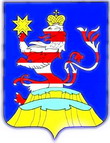 Чувашская  РеспубликаАдминистрацияМариинско-Посадского районаП О С Т А Н О В Л Е Н И Е               21.08.2019   №   609г. Мариинский  ПосадОтветственный исполнитель:Отдел культуры и социального развития  администрации Мариинско-Посадского района Чувашской РеспубликиДата составления проекта муниципальной программы:Непосредственные исполнители муниципальной программы:Заместитель главы администрации - начальник отдела культуры и социального развития  администрации Мариинско-Посадского района Чувашской РеспубликиМатюшова Е.В.(т. 2-19-35, e-mail: marpos2@cap.ru)Глава администрации Мариинско-Посадского района Чувашской Республики                                                              А.А. МясниковОтветственный исполнитель Муниципальной программы–Отдел культуры и социального развития  администрации Мариинско-Посадского района Чувашской Республики (далее – отдел культуры и социального развития );Соисполнители Муниципальной программы–структурные подразделения администрации Мариинско-Посадского района Чувашской Республики;органы местного самоуправления сельских поселений Мариинско-Посадского района Чувашской Республики;подведомственные отделу культуры и социального развития муниципальные учреждения культуры Мариинско-Посадского района Чувашской Республики;Участники Муниципальной программы–общественные организации и объединения Мариинско-Посадского района Чувашской Республики (по согласованию)»;учреждения и организации различных форм собственности Мариинско-Посадского района Чувашской Республики (по согласованию);Подпрограммы Муниципальной программы–«Развитие культуры в Мариинско-Посадском районе Чувашской Республики»; «Туризм»Цели Муниципальной программы–активизация культурного потенциала Мариинско-Посадского района Чувашской Республики;содействие формированию гармонично развитой личности, способной к активному участию в реализации муниципальной культурной политики;сохранение культурного наследия и создание условий для развития культуры;развитие туризма в Мариинско-Посадском районе Чувашской РеспубликиЗадачи Муниципальной программы–выравнивание диспропорций в уровнях обеспеченности объектами культуры, финансирования в условиях доступности культурных благ для широких слоев населения;гастрольная деятельность, направленная на выравнивание возможностей доступа жителей Мариинско-Посадского района к культурным благам;предоставление в соответствии с законодательством Российской Федерации и законодательством Чувашской Республики, нормативными правовыми актами Мариинско-Посадского района Чувашской Республики финансовой поддержки на реализацию значимых проектов в сфере культуры и искусства на конкурсной основе;поддержка учреждений культуры путем предоставления на конкурсной основе субсидий из федерального бюджета, республиканского бюджета, бюджета Мариинско-Посадского района Чувашской Республики;создание условий и возможностей для всестороннего развития, творческой самореализации, непрерывности образования;поддержка образовательных организаций дополнительного образования детей (детской школы искусств по видам искусств);обеспечение постоянного мониторинга состояния объектов культурного наследия;популяризация культурного наследия, в том числе среди молодежи;сохранение традиций и создание условий для развития всех видов народного искусства и творчества, поддержка народных художественных промыслов и ремесел;сохранение, использование, популяризация и охрана объектов культурного наследия, в том числе по изучению, выявлению объектов археологического наследия, а также установке надписей и обозначений, содержащих информацию об объекте культурного наследия;создание благоприятных условий для устойчивого развития сфер культуры и туризма;Целевые  показатели (индикаторы) муниципальной программы–к 2036 году будут достигнуты следующие целевые индикаторы и показатели:соотношение средней заработной платы работников учреждений культуры и средней заработной платы по Чувашской Республике - 100,0 процентов;уровень удовлетворенности населения качеством предоставления муниципальных услуг в сфере культуры – 96,0 процентов;увеличение числа посещений учреждений культуры на 25,0 процентов по отношению к 2017 году.Сроки и этапы реализации Муниципальной программы–2019–2035 годы:1 этап – 2019–2025 годы;2 этап – 2026–2030 годы;3 этап – 2031–2035 годыОбъемы финансирования Муниципальной программы с разбивкой по годам реализации–общий объем финансирования муниципальной программы составляет 375 341,5 тыс. рублей, в том числе:в 2019 году –79486,00 тыс. рублей;в 2020 году –44081,6 тыс. рублей;в 2021 году –35967,7 тыс. рублей;в 2022 году –35967,7 тыс. рублей;в 2023 году –35967,7 тыс. рублей;в 2024 году –35967,7 тыс. рублей;в 2025 году –35967,7 тыс. рублей;в 2026-2030 годах –35967,7 тыс. рублей;в 2031-2035 годах –35967,7 тыс. рублей;из них средства:федерального бюджета – 16 206,2 тыс. рублей, в том числе: в 2019 году –10766,2 тыс. рублей; в 2020 году – 5 440,0 тыс. рублей; в 2021 году – 0,0 тыс. рублей; в 2022 году – 0,0 тыс. рублей; в 2023 году – 0,0 тыс. рублей; в 2024 году – 0,0 тыс. рублей; в 2025 году – 0,0 тыс. рублей; в 2026-2030 годах – 0,0 тыс. рублей; в 2031-2035 годах – 0,0 тыс. рублей;республиканского бюджета Чувашской Республики –  19 564,1 тыс. рублей, в том числе: в 2019 году –16 974,1 тыс. рублей;в 2020 году –2 569,7 тыс. рублей;в 2021 году –2,9 тыс. рублей;в 2022 году –2,9тыс. рублей;в 2023 году –2,9тыс. рублей;в 2024 году –2,9 тыс. рублей;в 2025 году –2,9 тыс. рублей;в 2026-2030 годах – 2,9 тыс. рублей;в 2031-2035 годах – 2,9 тыс. рублей;местные бюджеты  –198 563,0  тыс. рублей,в том числе: в 2019 году –  36 078,1тыс. рублей;в 2020 году – 20 404,5  тыс. рублей; в 2021 году –  20 297,2 тыс. рублей; в 2022 году –  20 297,2 тыс. рублей; в 2023 году –  20 297,2 тыс. рублей; в 2024 году –  20 297,2 тыс. рублей; в 2025 году –  20 297,2 тыс. рублей;в 2026-2030 годах –20 297,2 тыс. рублей;в 2031-2035 годах –20 297,2 тыс. рублей;внебюджетных источников –125 340,8  тыс. рублей, в том числе:в 2019 году –15 667,6  тыс. рублей;в 2020 году – 15667,2    тыс. рублей;в 2021 году –15 667,6  тыс. рублей;в 2022 году –15 667,6  тыс. рублей;в 2023 году –15 667,6  тыс. рублей;в 2024 году –15 667,6  тыс. рублей;в 2025 году –15 667,6  тыс. рублей;в 2026-2030 годах – 15 667,6  тыс. рублей;в 2031-2035 годах – 15 667,6  тыс. рублей;	Объемы финансирования Муниципальной программы за счет бюджетных ассигнований уточняются при формировании районного бюджета Мариинско-Посадского района Чувашской Республики на очередной финансовый год и плановый период;Ожидаемые результаты реализации Муниципальной программы–внедрение инновационных технологий, повышение конкурентоспособности учреждений культуры;вовлечение населения в активную социокультурную деятельность, реализация творческих инициатив населения;формирование на территории Мариинско-Посадского района Чувашской Республики современной конкурентоспособной туристской отрасли;повышение доступности и качества предоставляемых подведомственными учреждениями услуг;создание условий для сохранения этнокультурного многообразия народов, проживающих на территории Мариинско-Посадского района Чувашской Республики, повышение их общей культуры, укрепление гражданского единства и гармонизация межнациональных отношений.Цели Муниципальной программыЗадачи Муниципальной программыЦелевые индикаторы и показатели Муниципальной программы123Активизация культурного потенциала Мариинско-Посадского района Чувашской Республикивыравнивание диспропорций в уровнях обеспеченности объектами культуры, финансирования в условиях доступности культурных благ для широких слоев населения;гастрольная деятельность, направленная на выравнивание возможностей доступа жителей Мариинско-Посадского района Чувашской Республики к культурным благамсоотношение средней заработной платы работников учреждений культуры и средней заработной платы по Чувашской РеспубликеПовышение роли институтов гражданского общества как субъектов культурной политикипредоставление в соответствии с законодательством Российской Федерации и законодательством Чувашской Республики, нормативными правовыми актами Мариинско-Посадского района финансовой поддержки на реализацию значимых проектов в сфере культуры и искусства на конкурсной основе;        поддержка муниципальных учреждений культуры путем предоставления на конкурсной основе субсидий из федерального бюджета, республиканского бюджета и бюджета Мариинско-Посадского района Чувашской Республикидоля средств Мариинско-Посадского района для софинансирования средств республиканского бюджета Чувашской Республики, распределяемых на конкурсной основе, выделяемых на финансирование деятельности организаций всех форм собственности в сфере культурыСодействие формированию гармонично развитой личности, способной к активному участию в реализации государственной культурной политикисоздание условий и возможностей для всестороннего развития, творческой самореализации, непрерывности образования;поддержка образовательных организаций дополнительного образования детей (детской школы искусств по видам искусств);сохранение традиций и создание условий для развития всех видов народного искусства и творчества, поддержка народных художественных промыслов и ремеселувеличение числа посещений организаций культуры по отношению к 2017 годуСохранение культурного наследия и создание условий для развития культурысохранение, использование, популяризация и охрана объектов культурного наследия, в том числе по изучению, выявлению объектов археологического наследия, а также установке надписей и обозначений, содержащих информацию об объекте культурного наследия;стимулирование заинтересованности физических и юридических лиц в сохранении объектов культурного наследия при передаче их в пользование (аренду) и собственность;обеспечение постоянного мониторинга состояния объектов культурного наследия;популяризация культурного наследия, в том числе среди молодежи;сохранение традиций и создание условий для развития всех видов народного искусства и творчества, поддержка народных художественных промыслов и ремесел;развитие системы профессионального образования;содействие увеличения доли российских фильмов в отечественном прокатеуровень удовлетворенности населения качеством предоставления муниципальных услуг в сфере культурыРазвитие туризма в Мариинско-Посадском районе Чувашской Республикиразвитие внутреннего и въездного туризма, включение историко-культурного достояния в общероссийский туристический комплекс;продвижение туристского продукта Мариинско-Посадского района Чувашской Республики на внутреннем туристском рынкеколичество туристов, обслуженных туристскими организациями в Мариинско-Посадского районе Чувашской РеспубликиГодыВсегоВ том числе за счет средствВ том числе за счет средствВ том числе за счет средствВ том числе за счет средствГодыВсегофедерального бюджетареспубликанского бюджета Чувашской Республикиместных бюджетов, в том числе бюджеты  сельских (городского) поселений  внебюджетных источников201979486,0010766,216974,136078,115667,6202044081,65440,002569,920404,515667,2202135967,70,02,920297,215667,6202235967,70,02,920297,215667,6202335967,70,02,920297,215667,6202435967,70,02,920297,215667,6202535967,70,02,920297,215667,62026–203035967,70,02,920297,215667,62031–203535967,70,02,920297,215667,6Всего375 341,516206,219 564,3198563,0125340,8№ ппЦелевой  Показатель ( индикатор)(наименование)Единица измеренияЗначения целевых  показателей (индикаторов)Значения целевых  показателей (индикаторов)Значения целевых  показателей (индикаторов)Значения целевых  показателей (индикаторов)Значения целевых  показателей (индикаторов)Значения целевых  показателей (индикаторов)Значения целевых  показателей (индикаторов)Значения целевых  показателей (индикаторов)Значения целевых  показателей (индикаторов)Значения целевых  показателей (индикаторов)Значения целевых  показателей (индикаторов)Значения целевых  показателей (индикаторов)Значения целевых  показателей (индикаторов)Значения целевых  показателей (индикаторов)Значения целевых  показателей (индикаторов)Значения целевых  показателей (индикаторов)Значения целевых  показателей (индикаторов)№ ппЦелевой  Показатель ( индикатор)(наименование)Единица измерения2019 год2020 год2021 год2022 год2023 год2024 год2025 год2026 год2027 год2028 год2029 год2030 год2031 год2032 год2033 год2034 год2035 год12345678910111213141516171819201.Соотношение средней заработной платы работников учреждений культуры и средней заработной платы по Мариинско-Посадского Чувашской Республики%81,081,081,081,081,081,081,081,081,081,081,081,081,081,081,081,081,02.Уровень удовлетворенности населения качеством предоставления муниципальных услуг в сфере культуры%90,090,090,591,091,091,592,092,593,093,093,594,094,594,595,095,596,03.Увеличение числа посещений организаций культуры% по отношению к 2017 году1,03,05,07,010,015,016,017,018,019,020,021,022,023,024,024,525,0Подпрограмма «Развитие культуры в Мариинско-Посадском  районе Чувашской Республики»Подпрограмма «Развитие культуры в Мариинско-Посадском  районе Чувашской Республики»Подпрограмма «Развитие культуры в Мариинско-Посадском  районе Чувашской Республики»Подпрограмма «Развитие культуры в Мариинско-Посадском  районе Чувашской Республики»Подпрограмма «Развитие культуры в Мариинско-Посадском  районе Чувашской Республики»Подпрограмма «Развитие культуры в Мариинско-Посадском  районе Чувашской Республики»Подпрограмма «Развитие культуры в Мариинско-Посадском  районе Чувашской Республики»Подпрограмма «Развитие культуры в Мариинско-Посадском  районе Чувашской Республики»Подпрограмма «Развитие культуры в Мариинско-Посадском  районе Чувашской Республики»Подпрограмма «Развитие культуры в Мариинско-Посадском  районе Чувашской Республики»Подпрограмма «Развитие культуры в Мариинско-Посадском  районе Чувашской Республики»Подпрограмма «Развитие культуры в Мариинско-Посадском  районе Чувашской Республики»Подпрограмма «Развитие культуры в Мариинско-Посадском  районе Чувашской Республики»Подпрограмма «Развитие культуры в Мариинско-Посадском  районе Чувашской Республики»Подпрограмма «Развитие культуры в Мариинско-Посадском  районе Чувашской Республики»Подпрограмма «Развитие культуры в Мариинско-Посадском  районе Чувашской Республики»Подпрограмма «Развитие культуры в Мариинско-Посадском  районе Чувашской Республики»Подпрограмма «Развитие культуры в Мариинско-Посадском  районе Чувашской Республики»Подпрограмма «Развитие культуры в Мариинско-Посадском  районе Чувашской Республики»Подпрограмма «Развитие культуры в Мариинско-Посадском  районе Чувашской Республики»1.Доля отреставрированных объектов культурного наследия (памятников истории и культуры) в общем количестве объектов, нуждающихся в реставрации%11,1111,2011,2011,2011,2011,2011,2011,2011,2011,2011,2011,2011,2011,2011,2011,2011,202.Прирост посещений музеев % по отношению к 2017 году102,0104,0106,0108,0110,0115,0116,0117,0118,0119,0120,0121,0122,0122,5123,0124,0125,03.Прирост посещений общедоступных (публичных) библиотек % по отношению к 2017 году101,0102,0104,0106,0108,0110,0111,0112,0113,0114,0115,0116,0117,0118,0118,5119,0120,04.Количество посещений общедоступных библиотек (на 1 жителя в год)единиц7,047,067,087,107,127,147,167,187,207,227,237,247,257,267,277,287,295.Доля муниципальных домов культуры, оснащенных современным оборудованием%2426,028,232,634,736,939,143,445,650,052,154,358,660,863,067,369,56.Прирост посещений платных культурно-массовых мероприятий клубов, домов культуры % по отношению к 2017 году105,0110,0115,0120,0135,0150,0155,0160,0165,0170,0171,0172,0174,0175,0177,0178,0180,07.Прирост участников клубных формирований % по отношению к 2017 году101,0102,0103,0104,0105,0106,0107,0108,0109,0110,0111,0112,0113,0115,0117,0118120,0Подпрограмма «Туризм»Подпрограмма «Туризм»Подпрограмма «Туризм»Подпрограмма «Туризм»Подпрограмма «Туризм»Подпрограмма «Туризм»Подпрограмма «Туризм»Подпрограмма «Туризм»Подпрограмма «Туризм»Подпрограмма «Туризм»Подпрограмма «Туризм»Подпрограмма «Туризм»Подпрограмма «Туризм»Подпрограмма «Туризм»Подпрограмма «Туризм»Подпрограмма «Туризм»Подпрограмма «Туризм»Подпрограмма «Туризм»Подпрограмма «Туризм»Подпрограмма «Туризм»№ ппЦелевой индикатор и показатель (наименование)Единица измеренияЗначения целевых индикаторов и показателейЗначения целевых индикаторов и показателейЗначения целевых индикаторов и показателейЗначения целевых индикаторов и показателейЗначения целевых индикаторов и показателейЗначения целевых индикаторов и показателейЗначения целевых индикаторов и показателейЗначения целевых индикаторов и показателейЗначения целевых индикаторов и показателейЗначения целевых индикаторов и показателейЗначения целевых индикаторов и показателейЗначения целевых индикаторов и показателейЗначения целевых индикаторов и показателейЗначения целевых индикаторов и показателейЗначения целевых индикаторов и показателейЗначения целевых индикаторов и показателейЗначения целевых индикаторов и показателей№ ппЦелевой индикатор и показатель (наименование)Единица измерения2019 год2020 год2021 год2022 год2023 год2024 год2025 год2026 год2027 год2028 год2029 год2030 год2031 год2032 год2033 год2034 год2035 год1.Количество туристов, принятых в Мариинско-Посадского      районе Чувашской Республике человек65006600660066056625664566556665667566856700671567206730674067456750Ответственный исполнитель подпрограммы–Отдел культуры и социального развития администрации Мариинско-Посадского района Чувашской Республики (далее – отдел культуры и  социального развития);Соисполнители подпрограммы–структурные подразделения администрации Мариинско-Посадского района Чувашской Республики;органы местного самоуправления сельских поселений Мариинско-Посадского района Чувашской Республики;подведомственные отделу культуры и социального развития муниципальные учреждения культуры Мариинско-Посадского района Чувашской Республики;Цель подпрограммы–создание условий для сохранения, развития культурного потенциала и формирования единого культурного пространстваЗадачи подпрограммы–обеспечение сохранности и использования объектов культурного наследия;повышение доступности и качества библиотечных услуг;повышение доступности и качества музейных услуг;создание условий для сохранения и развития исполнительских искусств; сохранение традиций и создание условий для развития всех видов народного искусства и творчества;создание условий для повышения качества и разнообразия услуг, предоставляемых учреждениями культуры населению;интенсивная модернизация материально-технической базы, развитие инфраструктуры учреждений культурыЦелевые  показатели (индикаторы) подпрограммы–к 2036 году будут достигнуты следующие целевые индикаторы и показатели:увеличение числа посещений учреждений культуры на 25,0 процентов по отношению к 2017 году;доля отреставрированных объектов культурного наследия (памятников истории и культуры) народов Российской Федерации в общем количестве объектов, нуждающихся в реставрации, – 
11,20 процентов;прирост посещений общедоступных (публичных) библиотек, а также культурно-массовых мероприятий, проводимых в библиотеках, – 120,0 процентов по отношению к 2017 году;количество посещений общедоступных библиотек (на 1 жителя в год) – 7,29 единиц;доля муниципальных домов культуры, оснащенных современным оборудованием, – 69,5 процента;прирост посещений музеев – 125,0 процентов по отношению к 2017 году;прирост посещений платных культурно-массовых мероприятий клубов, домов культуры – 180,0 процентов по отношению к 2017 году;прирост участников клубных формирований – 120,0 процентов по отношению к 2017 году;Сроки и этапы реализации подпрограммы –2019–2035 годы:1 этап – 2019–2025 годы;2 этап – 2026–2030 годы;3 этап – 2031–2035 годыОбъемы финансирования  подпрограммы с разбивкой по годам реализации–общий объем финансирования подпрограммы составляет  220 266,00 тыс. рублей, в том числе:в 2019 году –62 242,3 тыс. рублей;в 2020 году –26 852,8 тыс. рублей;в 2021 году –18 738,7 тыс. рублей;в 2022 году –18 738,7 тыс. рублей;в 2023 году –18 738,7 тыс. рублей;в 2024 году –18 738,7 тыс. рублей;в 2025 году –18 738,7 тыс. рублей;в 2026-2030 годах –18 738,7 тыс. рублей;в 2031-2035 годах –18 738,7 тыс. рублей;из них средства:федерального бюджета –16 306,2 тыс. рублей, в том числе: в 2019 году –10 866,2тыс. рублей; в 2020 году – 5 440,00 тыс. рублей; в 2021 году – 0,0 тыс. рублей; в 2022 году – 0,0 тыс. рублей; в 2023 году – 0,0 тыс. рублей; в 2024 году – 0,0 тыс. рублей; в 2025 году – 0,0 тыс. рублей; в 2026-2030 годах – 0,0 тыс. рублей; в 2031-2035 годах – 0,0 тыс. рублей;республиканского бюджета Чувашской Республики – 19 564,1 тыс. рублей, в том числе: в 2019 году –16 974,1 тыс. рублей;в 2020 году –2569,7 тыс. рублей;в 2021 году –2,9 тыс. рублей;в 2022 году –2,9 тыс. рублей;в 2023 году –2,9 тыс. рублей;в 2024 году –2,9 тыс. рублей;в 2025 году –2,9 тыс. рублей;в 2026-2030 годах – 2,9  тыс. рублей;в 2031-2035 годах – 2,9 тыс. рублей;местные бюджеты  – 184 395,7  тыс. рублей,в том числе: в 2019 году –  34 402,0тыс. рублей;в 2020 году – 18 843,1 тыс. рублей; в 2021 году –  18 735,8 тыс. рублей; в 2022 году –  18 735,8 тыс. рублей; в 2023 году –  18 735,8 тыс. рублей; в 2024 году –  18 735,8 тыс. рублей; в 2025 году –  18 735,8 тыс. рублей;в 2026-2030 годах –18 735,8 тыс. рублей;в 2031-2035 годах –18 735,8 тыс. рублей;внебюджетных источников –125 340,8  тыс. рублей, в том числе:в 2019 году –15 667,6 тыс. рублей;в 2020 году –15 667,6 тыс. рублей;в 2021 году –15 667,6 тыс. рублей;в 2022 году –15 667,6 тыс. рублей;в 2023 году –15 667,6 тыс. рублей;в 2024 году –15 667,6  тыс. рублей;в 2025 году –15 667,6 тыс. рублей;в 2026-2030 годах – 15 667,6 тыс. рублей;в 2031-2035 годах – 15 667,6 тыс. рублей;Объемы финансирования подпрограммы за счет бюджетных ассигнований уточняются при формировании районного бюджета Мариинско-Посадского района Чувашской Республики на очередной финансовый год и плановый период;Ожидаемые результаты реализации подпрограммы–обеспечение сохранности объектов культурного наследия, улучшение их физического состояния и приспособление для современного использования;повышение качества и доступности услуг библиотек, регулярное поступление в библиотеки новой литературы на различных видах носителей, создание электронных ресурсов;обеспечение сохранности и использования Музейного фонда Российской Федерации, внедрение информационных технологий и создание качественных электронных ресурсов;повышение эффективности комплектования, хранения, учета и использования архивных документов;сохранение и развитие театрального, музыкального искусства, повышение творческого уровня художественных коллективов;развитие народного художественного творчества и любительского искусства, фольклора во всем многообразии жанров и этнических особенностей традиционной культуры народов, проживающих на территории района, повышение профессионального мастерства специалистов культурно-досуговой сферы;создание благоприятных условий для развития творческих способностей детей и юношества;повышение качества оказания услуг в сфере культуры, увеличение количества посещений мероприятий, проводимых учреждениями культуры;стимулирование творческой деятельности, повышение престижа творческих профессий, поддержка талантливой молодежи.№ ппЦелевой  показатель ( индикатор)(наименование)Единица измеренияЗначения целевых  показателей (индикаторов)Значения целевых  показателей (индикаторов)Значения целевых  показателей (индикаторов)Значения целевых  показателей (индикаторов)Значения целевых  показателей (индикаторов)Значения целевых  показателей (индикаторов)Значения целевых  показателей (индикаторов)Значения целевых  показателей (индикаторов)Значения целевых  показателей (индикаторов)Значения целевых  показателей (индикаторов)Значения целевых  показателей (индикаторов)Значения целевых  показателей (индикаторов)Значения целевых  показателей (индикаторов)Значения целевых  показателей (индикаторов)Значения целевых  показателей (индикаторов)Значения целевых  показателей (индикаторов)Значения целевых  показателей (индикаторов)№ ппЦелевой  показатель ( индикатор)(наименование)Единица измерения2019 год2020 год2021 год2022 год2023 год2024 год2025 год2026 год2027 год2028 год2029 год2030 год2031 год2032 год2033 год2034 год2035 год12345678910111213141516171819201.Доля отреставрированных объектов культурного наследия (памятников истории и культуры) народов Российской Федерации в общем количестве объектов, нуждающихся в реставрации%11,011,211,211,211,211,211,211,211,211,211,211,211,211,211,211,211,22.Прирост посещений общедоступных (публичных) библиотек % по отношению к 2017 году101,0102,0104,0106,0108,0110,0111,0112,0113,0114,0115,0116,0117,0118,0118,5119,0120,03.Количество посещений общедоступных библиотек (на 1 жителя в год)единиц7,047,067,087,107,127,147,167,187,207,227,237,247,257,267,277,287,294.Доля муниципальных домов культуры, оснащенных современным оборудованием%2426,028,232,634,736,939,143,445,650,052,154,358,660,863,067,369,55.Прирост посещений музеев % по отношению к 2017 году102,0104,0106,0108,0110,0115,0116,0117,0118,0119,0120,0121,0122,0122,5123,0124,0125,06.Прирост посещений платных культурно-массовых мероприятий клубов, домов культуры% по отношению к 2017 году105,0110,0115,0120,0135,0150,0155,0160,0165,0170,0171,0172,0174,0175,0177,0178,0180,07.Прирост участников клубных формирований % по отношению к 2017 году101,0102,0103,0104,0105,0110,0111,0112,0113,0114,0115,0116,0117,0118,0119,0119,5120,0ГодыВсегоВ том числе за счет средствВ том числе за счет средствВ том числе за счет средствВ том числе за счет средствГодыВсегофедерального бюджетареспубликанского бюджета Чувашской Республикиместных бюджетов, в том числе бюджеты  сельских (городского) поселений  местных бюджетов, в том числе бюджеты  сельских (городского) поселений  внебюджетных источников201962 242,310 866,216 974,134 402,015 667,615 667,6202026 852,85 440,002 569,718 843,115 667,615 667,6202118 738,70,02,918 735,815 667,615 667,6202218 738,70,02,918 735,815 667,615 667,6202318 738,70,02,918 735,815 667,615 667,6202418 738,70,02,918 735,815 667,615 667,6202518 738,70,02,918 735,815 667,615 667,62026–203018 738,70,02,918 735,815 667,615 667,62031–203518 738,70,02,918 735,815 667,615 667,6Всего220 266,0016 306,219 564,1184 395,7125 340,8125 340,8СтатусНаименование государственной программы Чувашской Республики (подпрограммы государственной программы Чувашской Республики, основного мероприятия)Код бюджетной классификацииКод бюджетной классификацииКод бюджетной классификацииИсточники финансированияРасходы по годам, тыс. рублейРасходы по годам, тыс. рублейРасходы по годам, тыс. рублейРасходы по годам, тыс. рублейРасходы по годам, тыс. рублейРасходы по годам, тыс. рублейРасходы по годам, тыс. рублейРасходы по годам, тыс. рублейРасходы по годам, тыс. рублейСтатусНаименование государственной программы Чувашской Республики (подпрограммы государственной программы Чувашской Республики, основного мероприятия)главный распорядитель бюджетных средствраздел, подразделцелевая статья расходовИсточники финансирования20192020202120222023202420252026–20302031–20351234567891011121314Муниципальная программа Мариинско-Посадского района«Развитие культуры и туризма»xxвсего79486,0044081,635967,735967,735967,735967,735967,735967,735967,7Муниципальная программа Мариинско-Посадского района«Развитие культуры и туризма»xxфедеральный бюджет10766,25440,00,00,00,00,00,00,00,0Муниципальная программа Мариинско-Посадского района«Развитие культуры и туризма»xxреспубликанский бюджет Чувашской Республики16974,12569,92,92,92,92,92,92,92,9Муниципальная программа Мариинско-Посадского района«Развитие культуры и туризма»xxбюджет Мариинско-Посадского   района36078,120404,520297,220297,220297,220297,220297,220297,220297,2Муниципальная программа Мариинско-Посадского района«Развитие культуры и туризма»xxвнебюджетные источники15667,615667,215667,615667,615667,615667,615667,615667,615667,6Подпрограмма 1«Развитие культуры в Мариинско-Посадского   районе»957974Ц410000000всего62242,326852,818738,718738,718738,718738,718738,718738,718738,7Подпрограмма 1«Развитие культуры в Мариинско-Посадского   районе»xxфедеральный бюджет10866,25440,000,000,000,000,000,000,000,00Подпрограмма 1«Развитие культуры в Мариинско-Посадского   районе»республиканский бюджет Чувашской Республики16974,12569,72,92,92,92,92,92,92,9Подпрограмма 1«Развитие культуры в Мариинско-Посадского   районе»xxбюджет Мариинско-Посадского   района34402,018843,118735,818735,818735,818735,818735,818735,818735,8Подпрограмма 1«Развитие культуры в Мариинско-Посадского   районе»xxвнебюджетные источники0,000,000,000,000,000,000,000,000,00Основное мероприятие 1Сохранение, использование, популяризация и государственная охрана объектов культурного наследияxхвсего0,000,000,000,000,000,000,000,000,00Основное мероприятие 1Сохранение, использование, популяризация и государственная охрана объектов культурного наследияxxфедеральный бюджет0,000,000,000,000,000,000,000,000,00Основное мероприятие 1Сохранение, использование, популяризация и государственная охрана объектов культурного наследияxреспубликанский бюджет Чувашской Республики0,000,000,000,000,000,000,000,000,00Основное мероприятие 1Сохранение, использование, популяризация и государственная охрана объектов культурного наследиябюджет Мариинско-Посадского   района0,000,000,000,000,000,000,000,000,00Основное мероприятие 1Сохранение, использование, популяризация и государственная охрана объектов культурного наследияxxвнебюджетные источники0,000,000,000,000,000,000,000,000,00Основное мероприятие 2Развитие профессионального искусства 957Ц410500000всего11298,810331,010331,010331,010331,010331,010331,010331,010331,0Основное мероприятие 2Развитие профессионального искусства федеральный бюджет0,000,000,000,000,000,000,000,000,00Основное мероприятие 2Развитие профессионального искусства республиканский бюджет Чувашской Республики0,000,000,000,000,000,000,000,000,00Основное мероприятие 2Развитие профессионального искусства бюджет Мариинско-Посадского   района2112,91145,11145,11145,11145,11145,11145,11145,11145,1Основное мероприятие 2Развитие профессионального искусства внебюджетные источники9185,99185,99185,99185,99185,99185,99185,99185,99185,9Основное мероприятие 3Развитие библиотечного дела957Ц410200000всего8 878,53107,33060,63060,63060,63060,63060,63060,63060,6Основное мероприятие 3Развитие библиотечного делафедеральный бюджет0,000,000,000,000,000,000,000,000,00Основное мероприятие 3Развитие библиотечного делареспубликанский бюджет Чувашской Республики0,000,000,000,000,000,000,000,000,00Основное мероприятие 3Развитие библиотечного делабюджет Мариинско-Посадского   района8 878,52799,92753,22753,22753,22753,22753,22753,22753,2Основное мероприятие 3Развитие библиотечного делаxвнебюджетные источники307,4307,4307,4307,4307,4307,4307,4307,4307,4Основное мероприятие 4Развитие музейного дела957Ц410300000всего3675,62577,12577,12577,12577,12577,12577,12577,12577,1Основное мероприятие 4Развитие музейного делафедеральный бюджет0,000,000,000,000,000,000,000,000,00Основное мероприятие 4Развитие музейного делареспубликанский бюджет Чувашской Республики0,000,000,000,000,000,000,000,000,00Основное мероприятие 4Развитие музейного делабюджет Мариинско-Посадского   района2941,51843,001843,001843,001843,001843,001843,001843,001843,00Основное мероприятие 4Развитие музейного делахвнебюджетные источники734,1734,1734,1734,1734,1734,1734,1734,1734,1Основное мероприятие 5Развитие архивного дела957Ц410400000всего465,5465,5465,5465,5465,5465,5465,5465,5465,5Основное мероприятие 5Развитие архивного делафедеральный бюджет0,000,000,000,000,000,000,000,000,00Основное мероприятие 5Развитие архивного делареспубликанский бюджет Чувашской Республики0,000,000,000,000,000,000,000,000,00Основное мероприятие 5Развитие архивного делаxбюджет Мариинско-Посадского   района209,5209,5209,5209,5209,5209,5209,5209,5209,5Основное мероприятие 5Развитие архивного делаxxвнебюджетные источники256,0256,0256,0256,0256,0256,0256,0256,0256,0Основное мероприятие 6Сохранение и развитие народного творчества957Ц410700000всего20926,416020,316067,516067,516067,516067,516067,516067,516067,5Основное мероприятие 6Сохранение и развитие народного творчествафедеральный бюджет0,000,000,000,000,000,000,000,000,00Основное мероприятие 6Сохранение и развитие народного творчествареспубликанский бюджет Чувашской Республики0,000,000,000,000,000,000,000,000,00Основное мероприятие 6Сохранение и развитие народного творчестваxбюджет Мариинско-Посадского   района15742,210836,110883,310883,110883,110883,110883,110883,110883,1Основное мероприятие 6Сохранение и развитие народного творчестваxxвнебюджетные источники5184,25184,25184,25184,25184,25184,25184,25184,25184,2Основное мероприятие 7Развитие образования в сфере культуры и искусства974Ц410600000всего13201,30,000,000,000,000,000,000,000,00Основное мероприятие 7Развитие образования в сфере культуры и искусствафедеральный бюджет0,000,000,000,000,000,000,000,000,00Основное мероприятие 7Развитие образования в сфере культуры и искусствареспубликанский бюджет Чувашской Республики12108,20,000,000,000,000,000,000,000,00Основное мероприятие 7Развитие образования в сфере культуры и искусстваxбюджет Мариинско-Посадского   района1093,10,000,000,000,000,000,000,000,00Основное мероприятие 7Развитие образования в сфере культуры и искусстваxxвнебюджетные источники0,00,000,000,000,000,000,000,000,00Основное мероприятие 8Мероприятия,  связанные с подготовкой и проведением празднования 550-летия основания г. Чебоксар957Ц4113L5090всего18,60,000,000,000,000,000,000,000,00Основное мероприятие 8Мероприятия,  связанные с подготовкой и проведением празднования 550-летия основания г. Чебоксарфедеральный бюджет0,000,000,000,000,000,000,000,000,00Основное мероприятие 8Мероприятия,  связанные с подготовкой и проведением празднования 550-летия основания г. Чебоксарреспубликанский бюджет Чувашской Республики0,000,000,000,000,000,000,000,000,00Основное мероприятие 8Мероприятия,  связанные с подготовкой и проведением празднования 550-летия основания г. Чебоксарбюджет Мариинско-Посадского   района18,60,000,000,000,000,000,000,000,00Основное мероприятие 8Мероприятия,  связанные с подготовкой и проведением празднования 550-летия основания г. Чебоксарxвнебюджетные источники0,000,000,000,000,000,000,000,000,00Основное мероприятие 9Мероприятия, связанные с подготовкой и проведением празднования 100-летия образования Чувашской автономной области957Ц411400000всего10160,48110,70,000,000,000,000,000,000,00Основное мероприятие 9Мероприятия, связанные с подготовкой и проведением празднования 100-летия образования Чувашской автономной областифедеральный бюджет6791,55433,20,000,000,000,000,000,000,00Основное мероприятие 9Мероприятия, связанные с подготовкой и проведением празднования 100-летия образования Чувашской автономной областиреспубликанский бюджет Чувашской Республики3208,52566,80,000,000,000,000,000,000,00Основное мероприятие 9Мероприятия, связанные с подготовкой и проведением празднования 100-летия образования Чувашской автономной областибюджет Мариинско-Посадского   района160,4110,70,000,000,000,000,000,000,00Основное мероприятие 9Мероприятия, связанные с подготовкой и проведением празднования 100-летия образования Чувашской автономной областиxвнебюджетные источники0,000,000,000,000,000,000,000,000,00Основное мероприятие 10Развитие муниципальных учреждений культуры 957Ц411500000всего6045,79,82,90,000,000,000,000,000,00Основное мероприятие 10Развитие муниципальных учреждений культуры федеральный бюджет4074,76,90,000,000,000,000,000,000,00Основное мероприятие 10Развитие муниципальных учреждений культуры ххреспубликанский бюджет Чувашской Республики1657,42,92,90,000,000,000,000,000,00Основное мероприятие 10Развитие муниципальных учреждений культуры xбюджет Мариинско-Посадского   района313,60,000,000,000,000,000,000,000,00Основное мероприятие 10Развитие муниципальных учреждений культуры xxвнебюджетные источники0,000,000,000,000,000,000,000,000,00Основное мероприятие 11«Бухгалтерское, финансовое и хозяйственно-экплуатационное обслуживание государственных учреждений»957Ц410800000всего2931,71898,81898,81898,81898,81898,81898,81898,81898,8Основное мероприятие 11«Бухгалтерское, финансовое и хозяйственно-экплуатационное обслуживание государственных учреждений»федеральный бюджет0,000,000,000,000,000,000,000,000,00Основное мероприятие 11«Бухгалтерское, финансовое и хозяйственно-экплуатационное обслуживание государственных учреждений»республиканский бюджет Чувашской Республики0,000,000,000,000,000,000,000,000,00Основное мероприятие 11«Бухгалтерское, финансовое и хозяйственно-экплуатационное обслуживание государственных учреждений»бюджет Мариинско-Посадского   района2931,71898,81898,81898,81898,81898,81898,81898,81898,8Основное мероприятие 11«Бухгалтерское, финансовое и хозяйственно-экплуатационное обслуживание государственных учреждений»внебюджетные источники0,000,000,000,000,000,000,000,000,00Подпрограмма 2«Туризм»993Ц440200000всего878,001178,001178,001178,001178,001178,001178,001178,001178,00Подпрограмма 2«Туризм»xxфедеральный бюджет0,000,000,000,000,000,000,000,000,00Подпрограмма 2«Туризм»республиканский бюджет Чувашской Республики0,000,000,000,000,000,000,000,000,00Подпрограмма 2«Туризм»xxбюджет Мариинско-Посадского городского поселения878,001178,001178,001178,001178,001178,001178,001178,001178,00Подпрограмма 2«Туризм»xxвнебюджетные источники0,000,000,000,000,000,000,000,000,00Основное мероприятие 1Формирование и продвижение туристского продукта Мариинско-Посадского   района xxвсего0,000,000,000,000,000,000,000,000,00Основное мероприятие 1Формирование и продвижение туристского продукта Мариинско-Посадского   района федеральный бюджет0,000,000,000,000,000,000,000,000,00Основное мероприятие 1Формирование и продвижение туристского продукта Мариинско-Посадского   района республиканский бюджет Чувашской Республики0,000,000,000,000,000,000,000,000,00Основное мероприятие 1Формирование и продвижение туристского продукта Мариинско-Посадского   района xбюджет Мариинско-Посадского района0,000,000,000,000,000,000,000,000,00Основное мероприятие 1Формирование и продвижение туристского продукта Мариинско-Посадского   района xxвнебюджетные источники0,000,000,000,000,000,000,000,000,00Основное мероприятие 2Развитие приоритетных направлений развития туризма в Мариинско-Посадского   районе xxвсего878,001178,001178,001178,001178,001178,001178,001178,001178,00Основное мероприятие 2Развитие приоритетных направлений развития туризма в Мариинско-Посадского   районе федеральный бюджет0,000,000,000,000,000,000,000,000,00Основное мероприятие 2Развитие приоритетных направлений развития туризма в Мариинско-Посадского   районе республиканский бюджет Чувашской Республики0,000,000,000,000,000,000,000,000,00Основное мероприятие 2Развитие приоритетных направлений развития туризма в Мариинско-Посадского   районе 993Ц440200000бюджет Мариинско-Посадского городского поселения878,001178,001178,001178,001178,001178,001178,001178,001178,00Основное мероприятие 2Развитие приоритетных направлений развития туризма в Мариинско-Посадского   районе xxвнебюджетные источники0,000,000,000,000,000,000,000,000,00Основное мероприятие 3Развитие инфраструктуры туризма в Мариинско-Посадского   районе xxвсего0,000,000,000,000,000,000,000,000,00Основное мероприятие 3Развитие инфраструктуры туризма в Мариинско-Посадского   районе xxфедеральный бюджет0,000,000,000,000,000,000,000,000,00Основное мероприятие 3Развитие инфраструктуры туризма в Мариинско-Посадского   районе xреспубликанский бюджет Чувашской Республики0,000,000,000,000,000,000,000,000,00Основное мероприятие 3Развитие инфраструктуры туризма в Мариинско-Посадского   районе xxбюджет Мариинско-Посадского   района0,000,000,000,000,000,000,000,000,00Основное мероприятие 3Развитие инфраструктуры туризма в Мариинско-Посадского   районе xxвнебюджетные источники0,000,000,000,000,000,000,000,000,00ПодпрограммаОбеспечение реализация гос.программы «Развитие культуры и туризма»957Ц4Э0000000всего1576,11561,41561,41561,41561,41561,41561,41561,41561,4ПодпрограммаОбеспечение реализация гос.программы «Развитие культуры и туризма»федеральный бюджет0,000,000,000,000,000,000,000,000,00ПодпрограммаОбеспечение реализация гос.программы «Развитие культуры и туризма»xxреспубликанский бюджет Чувашской Республики0,000,000,000,000,000,000,000,000,00ПодпрограммаОбеспечение реализация гос.программы «Развитие культуры и туризма»xбюджет Мариинско-Посадского   района1576,11561,41561,41561,41561,41561,41561,41561,41561,4ПодпрограммаОбеспечение реализация гос.программы «Развитие культуры и туризма»внебюджетные источники0,000,000,000,000,000,000,000,000,00Ответственный исполнитель подпрограммы–Отдел культуры и социального развития администрации Мариинско-Посадского    района Соисполнители подпрограммы–администрации сельских поселений Мариинско-Посадского    района;муниципальные учреждения культуры Мариинско-Посадского    района;учреждения и организации различных форм собственности Мариинско-Посадского    района;общественные организации и объединения Мариинско-Посадского    района.Цель подпрограммы–Формирование на территории Мариинско-Посадского   района туристического комплекса, сохранение и рациональное использование культурно-исторического и природного наследия Мариинско-Посадского    района.Задачи подпрограммы–повышение качества туристских услуг; продвижение туристского продукта Мариинско-Посадского    района   на туристском  рынке Чувашской РеспубликиЦелевые индикаторы и показатели подпрограммы–увеличение к 2036 году:количества туристов, принятых в Мариинско-Посадского    районе  Чувашской Республике, до  6750   человек.Сроки реализации подпрограммы –2019–2035 годыОбъемы финансирования подпрограммы с разбивкой по годам реализации–общий объем финансирования подпрограммы составляет 10302,0тыс. рублей, в том числе:в 2019 году – 878,0 тыс. рублей;в 2020 году – 1178,0 тыс. рублей;в 2021 году – 1178,0 тыс. рублей;в 2022 году – 1178,0 тыс. рублей;в 2023 году – 1178,0 тыс. рублей;в 2024 году – 1178,0 тыс. рублей;в 2025 году – 1178,0 тыс. рублей;в 2026–2030 годах – 5890,0 тыс. рублей;в 2031–2035 годах – 5890,0 тыс. рублей;из них средства:федерального бюджета – 0,0 тыс. рублей 
(0,0 процента), в том числе:в 2019 году – 0,0 тыс. рублей;в 2020 году – 0,0 тыс. рублей;в 2021 году –0,0 тыс. рублей;в 2022 году – 00,0 тыс. рублей;в 2023 году – 0,0 тыс. рублей;в 2024 году – 0,0 тыс. рублей;в 2025 году – 0,0 тыс. рублей;в 2026–2030 годах – 0,0 тыс. рублей;в 2031–2035 годах – 0,0 тыс. рублейреспубликанского бюджета Чувашской Республики – 0,0 тыс. рублей (0,0 процента), в том числе:в 2019 году – 0,0 тыс. рублей;в 2020 году – 0,0 тыс. рублей;в 2021 году – 0,0 тыс. рублей;в 2022 году – 0,0 тыс. рублей;в 2023 году – 0,0 тыс. рублей;в 2024 году – 0,0 тыс. рублей;в 2025 году – 0,0 тыс. рублей;в 2026–2030 годах – 0,0 тыс. рублей;в 2031–2035 годах – 0,0 тыс. рублей;бюджета Мариинско-Посадского    района – 10302,0 тыс. рублей (100 процентов), в том числе:в 2019 году – 878,0 тыс. рублей;в 2020 году – 1178,0 тыс. рублей;в 2021 году – 1178,0 тыс. рублей;в 2022 году – 1178,0 тыс. рублей;в 2023 году – 1178,0 тыс. рублей;в 2024 году – 1178,0 тыс. рублей;в 2025 году – 1178,0 тыс. рублей;в 2026–2030 годах – 5890,0 тыс. рублей;в 2031–2035 годах – 5890,0 тыс. рублей;внебюджетных источников – 0,0 тыс. рублей (0 процентов), в том числе:в 2019 году – 0,0 тыс. рублей;в 2020 году – 0,0 тыс. рублей;в 2021 году –0,0 тыс. рублей;в 2022 году – 0,0 тыс. рублей;в 2023 году – 0,0 тыс. рублей;в 2024 году – 0,0 тыс. рублей;в 2025 году – 0,0 тыс. рублей;в 2026–2030 годах – 0,0 тыс. рублей;в 2031–2035 годах – 0,0 тыс. рублей.Объемы финансирования за счет бюджетных ассигнований уточняются при формировании бюджета Мариинско-Посадского    района на очередной финансовый год и плановый периодОжидаемые результаты реализации подпрограммы–повышение качества и доступности услуг в сфере туризма;формирование на территории Мариинско-Посадского    района  Чувашской Республики современной  туристской отрасли.№ ппЦелевой индикатор и показатель (наименование)Единица измеренияЗначения целевых индикаторов и показателейЗначения целевых индикаторов и показателейЗначения целевых индикаторов и показателейЗначения целевых индикаторов и показателейЗначения целевых индикаторов и показателейЗначения целевых индикаторов и показателейЗначения целевых индикаторов и показателейЗначения целевых индикаторов и показателейЗначения целевых индикаторов и показателейЗначения целевых индикаторов и показателейЗначения целевых индикаторов и показателейЗначения целевых индикаторов и показателейЗначения целевых индикаторов и показателейЗначения целевых индикаторов и показателейЗначения целевых индикаторов и показателейЗначения целевых индикаторов и показателейЗначения целевых индикаторов и показателей№ ппЦелевой индикатор и показатель (наименование)Единица измерения2019 год2020 год2021 год2022 год2023 год2024 год2025 год2026 год2027 год2028 год2029 год2030 год2031 год2032 год2033 год2034 год2035 год1.Количество туристов, принятых в Мариинско-Посадского      районе Чувашской Республике человек65006600660066056625664566556665667566856700671567206730674067456750ГодыВсегоВ том числе за счет средствВ том числе за счет средствВ том числе за счет средствВ том числе за счет средствГодыВсегофедерального бюджетареспубликанского бюджета Чувашской РеспубликиБюджет Мариинско-Посадского    районавнебюджетных источников2019878,00,00,0878,00,020201178,00,00,01178,00,020211178,00,00,01178,00,020221178,00,00,01178,00,020231178,00,00,01178,00,020241178,00,00,01178,00,020251178,00,00,01178,00,02026–20301178,00,00,01178,00,02031–20351178,00,00,01178,00,0Всего10302,00,00,010302,00,0СтатусНаименование подпрограммы муниципальной программы Мариинско-Посадского  района (основного мероприятия, мероприятия)Задача подпрограммы муниципальной программы Мариинско-Посадского  районаОтветственный исполнитель, соисполнители, участникиКод бюджетной классификацииКод бюджетной классификацииКод бюджетной классификацииКод бюджетной классификацииИсточники финансированияРасходы по годам, тыс. рублейРасходы по годам, тыс. рублейРасходы по годам, тыс. рублейРасходы по годам, тыс. рублейРасходы по годам, тыс. рублейРасходы по годам, тыс. рублейРасходы по годам, тыс. рублейРасходы по годам, тыс. рублейРасходы по годам, тыс. рублейСтатусНаименование подпрограммы муниципальной программы Мариинско-Посадского  района (основного мероприятия, мероприятия)Задача подпрограммы муниципальной программы Мариинско-Посадского  районаОтветственный исполнитель, соисполнители, участникиглавный распорядитель бюджетных средствраздел, подразделцелевая статья расходовгруппа (подгруппа) вида расходовИсточники финансирования20192020202120222023202420252026–20302031–2035123456789101011111212131314141515161617171818Подпрограмма«Туризм»хxxxвсего878,0878,01178,01178,01178,01178,01178,01178,01178,01178,01178,01178,01178,01178,01178,01178,01178,01178,0Подпрограмма«Туризм»xxxxфедеральный бюджет0,00,00,00,00,00,00,00,00,00,00,00,00,00,00,00,00,00,0Подпрограмма«Туризм»xxxxреспубликанский бюджет Чувашской Республики0,00,00,00,00,00,00,00,00,00,00,00,00,00,00,00,00,00,0Подпрограмма«Туризм»9930412Ц440211370244бюджет Мариинско-Посадского  городского поселения878,0878,01178,01178,01178,01178,01178,01178,01178,01178,01178,01178,01178,01178,01178,01178,01178,01178,0Подпрограмма«Туризм»xxxxвнебюджетные источники0,00,00,00,00,00,00,00,00,00,00,00,00,00,00,00,00,00,0Цель «Повышение конкурентоспособности туристского рынка Мариинско-Посадского  района удовлетворяющего потребности жителей района в качественных туристских услугах»Цель «Повышение конкурентоспособности туристского рынка Мариинско-Посадского  района удовлетворяющего потребности жителей района в качественных туристских услугах»Цель «Повышение конкурентоспособности туристского рынка Мариинско-Посадского  района удовлетворяющего потребности жителей района в качественных туристских услугах»Цель «Повышение конкурентоспособности туристского рынка Мариинско-Посадского  района удовлетворяющего потребности жителей района в качественных туристских услугах»Цель «Повышение конкурентоспособности туристского рынка Мариинско-Посадского  района удовлетворяющего потребности жителей района в качественных туристских услугах»Цель «Повышение конкурентоспособности туристского рынка Мариинско-Посадского  района удовлетворяющего потребности жителей района в качественных туристских услугах»Цель «Повышение конкурентоспособности туристского рынка Мариинско-Посадского  района удовлетворяющего потребности жителей района в качественных туристских услугах»Цель «Повышение конкурентоспособности туристского рынка Мариинско-Посадского  района удовлетворяющего потребности жителей района в качественных туристских услугах»Цель «Повышение конкурентоспособности туристского рынка Мариинско-Посадского  района удовлетворяющего потребности жителей района в качественных туристских услугах»Цель «Повышение конкурентоспособности туристского рынка Мариинско-Посадского  района удовлетворяющего потребности жителей района в качественных туристских услугах»Цель «Повышение конкурентоспособности туристского рынка Мариинско-Посадского  района удовлетворяющего потребности жителей района в качественных туристских услугах»Цель «Повышение конкурентоспособности туристского рынка Мариинско-Посадского  района удовлетворяющего потребности жителей района в качественных туристских услугах»Цель «Повышение конкурентоспособности туристского рынка Мариинско-Посадского  района удовлетворяющего потребности жителей района в качественных туристских услугах»Цель «Повышение конкурентоспособности туристского рынка Мариинско-Посадского  района удовлетворяющего потребности жителей района в качественных туристских услугах»Цель «Повышение конкурентоспособности туристского рынка Мариинско-Посадского  района удовлетворяющего потребности жителей района в качественных туристских услугах»Цель «Повышение конкурентоспособности туристского рынка Мариинско-Посадского  района удовлетворяющего потребности жителей района в качественных туристских услугах»Цель «Повышение конкурентоспособности туристского рынка Мариинско-Посадского  района удовлетворяющего потребности жителей района в качественных туристских услугах»Цель «Повышение конкурентоспособности туристского рынка Мариинско-Посадского  района удовлетворяющего потребности жителей района в качественных туристских услугах»Цель «Повышение конкурентоспособности туристского рынка Мариинско-Посадского  района удовлетворяющего потребности жителей района в качественных туристских услугах»Цель «Повышение конкурентоспособности туристского рынка Мариинско-Посадского  района удовлетворяющего потребности жителей района в качественных туристских услугах»Цель «Повышение конкурентоспособности туристского рынка Мариинско-Посадского  района удовлетворяющего потребности жителей района в качественных туристских услугах»Цель «Повышение конкурентоспособности туристского рынка Мариинско-Посадского  района удовлетворяющего потребности жителей района в качественных туристских услугах»Цель «Повышение конкурентоспособности туристского рынка Мариинско-Посадского  района удовлетворяющего потребности жителей района в качественных туристских услугах»Цель «Повышение конкурентоспособности туристского рынка Мариинско-Посадского  района удовлетворяющего потребности жителей района в качественных туристских услугах»Цель «Повышение конкурентоспособности туристского рынка Мариинско-Посадского  района удовлетворяющего потребности жителей района в качественных туристских услугах»Цель «Повышение конкурентоспособности туристского рынка Мариинско-Посадского  района удовлетворяющего потребности жителей района в качественных туристских услугах»Цель «Повышение конкурентоспособности туристского рынка Мариинско-Посадского  района удовлетворяющего потребности жителей района в качественных туристских услугах»Основное мероприятие 1Формирование и продвижение туристского продукта Мариинско-Посадского районапродвижение туристского продукта Мариинско-Посадского района ответственный исполнитель – отдел культуры и социального развитияxxxxвсего0,00,00,00,00,00,00,00,00,00,00,00,00,00,00,00,00,00,0Основное мероприятие 1Формирование и продвижение туристского продукта Мариинско-Посадского районапродвижение туристского продукта Мариинско-Посадского района ответственный исполнитель – отдел культуры и социального развитияxxxxфедеральный бюджет0,00,00,00,00,00,00,00,00,00,00,00,00,00,00,00,00,00,0Основное мероприятие 1Формирование и продвижение туристского продукта Мариинско-Посадского районапродвижение туристского продукта Мариинско-Посадского района ответственный исполнитель – отдел культуры и социального развитияxxxxреспубликанский бюджет Чувашской Республики0,00,00,00,00,00,00,00,00,00,00,00,00,00,00,00,00,00,0Основное мероприятие 1Формирование и продвижение туристского продукта Мариинско-Посадского районапродвижение туристского продукта Мариинско-Посадского района ответственный исполнитель – отдел культуры и социального развитияxxxxбюджет Мариинско-Посадского района0,00,00,00,00,00,00,00,00,00,00,00,00,00,00,00,00,00,0Основное мероприятие 1Формирование и продвижение туристского продукта Мариинско-Посадского районапродвижение туристского продукта Мариинско-Посадского района ответственный исполнитель – отдел культуры и социального развитияxxxxвнебюджетные источники0,00,00,00,00,00,00,00,00,00,00,00,00,00,00,00,00,00,0Целевой индикатор и показатель подпрограммы, увязанные с основным мероприятием 1Целевой индикатор и показатель подпрограммы, увязанные с основным мероприятием 1количества туристов, принятых в Мариинско-Посадского  районе  Чувашской Республикеколичества туристов, принятых в Мариинско-Посадского  районе  Чувашской Республикеколичества туристов, принятых в Мариинско-Посадского  районе  Чувашской Республикеколичества туристов, принятых в Мариинско-Посадского  районе  Чувашской Республикеколичества туристов, принятых в Мариинско-Посадского  районе  Чувашской Республикеколичества туристов, принятых в Мариинско-Посадского  районе  Чувашской Республикеколичества туристов, принятых в Мариинско-Посадского  районе  Чувашской Республике6500650066006600660066006605660566256625664566456655665533440334403368533685Цель «Повышение конкурентоспособности туристского рынка Мариинско-Посадского удовлетворяющего потребности жителей района в качественных туристских услугах»Цель «Повышение конкурентоспособности туристского рынка Мариинско-Посадского удовлетворяющего потребности жителей района в качественных туристских услугах»Цель «Повышение конкурентоспособности туристского рынка Мариинско-Посадского удовлетворяющего потребности жителей района в качественных туристских услугах»Цель «Повышение конкурентоспособности туристского рынка Мариинско-Посадского удовлетворяющего потребности жителей района в качественных туристских услугах»Цель «Повышение конкурентоспособности туристского рынка Мариинско-Посадского удовлетворяющего потребности жителей района в качественных туристских услугах»Цель «Повышение конкурентоспособности туристского рынка Мариинско-Посадского удовлетворяющего потребности жителей района в качественных туристских услугах»Цель «Повышение конкурентоспособности туристского рынка Мариинско-Посадского удовлетворяющего потребности жителей района в качественных туристских услугах»Цель «Повышение конкурентоспособности туристского рынка Мариинско-Посадского удовлетворяющего потребности жителей района в качественных туристских услугах»Цель «Повышение конкурентоспособности туристского рынка Мариинско-Посадского удовлетворяющего потребности жителей района в качественных туристских услугах»Цель «Повышение конкурентоспособности туристского рынка Мариинско-Посадского удовлетворяющего потребности жителей района в качественных туристских услугах»Цель «Повышение конкурентоспособности туристского рынка Мариинско-Посадского удовлетворяющего потребности жителей района в качественных туристских услугах»Цель «Повышение конкурентоспособности туристского рынка Мариинско-Посадского удовлетворяющего потребности жителей района в качественных туристских услугах»Цель «Повышение конкурентоспособности туристского рынка Мариинско-Посадского удовлетворяющего потребности жителей района в качественных туристских услугах»Цель «Повышение конкурентоспособности туристского рынка Мариинско-Посадского удовлетворяющего потребности жителей района в качественных туристских услугах»Цель «Повышение конкурентоспособности туристского рынка Мариинско-Посадского удовлетворяющего потребности жителей района в качественных туристских услугах»Цель «Повышение конкурентоспособности туристского рынка Мариинско-Посадского удовлетворяющего потребности жителей района в качественных туристских услугах»Цель «Повышение конкурентоспособности туристского рынка Мариинско-Посадского удовлетворяющего потребности жителей района в качественных туристских услугах»Цель «Повышение конкурентоспособности туристского рынка Мариинско-Посадского удовлетворяющего потребности жителей района в качественных туристских услугах»Цель «Повышение конкурентоспособности туристского рынка Мариинско-Посадского удовлетворяющего потребности жителей района в качественных туристских услугах»Цель «Повышение конкурентоспособности туристского рынка Мариинско-Посадского удовлетворяющего потребности жителей района в качественных туристских услугах»Цель «Повышение конкурентоспособности туристского рынка Мариинско-Посадского удовлетворяющего потребности жителей района в качественных туристских услугах»Цель «Повышение конкурентоспособности туристского рынка Мариинско-Посадского удовлетворяющего потребности жителей района в качественных туристских услугах»Цель «Повышение конкурентоспособности туристского рынка Мариинско-Посадского удовлетворяющего потребности жителей района в качественных туристских услугах»Цель «Повышение конкурентоспособности туристского рынка Мариинско-Посадского удовлетворяющего потребности жителей района в качественных туристских услугах»Цель «Повышение конкурентоспособности туристского рынка Мариинско-Посадского удовлетворяющего потребности жителей района в качественных туристских услугах»Цель «Повышение конкурентоспособности туристского рынка Мариинско-Посадского удовлетворяющего потребности жителей района в качественных туристских услугах»Цель «Повышение конкурентоспособности туристского рынка Мариинско-Посадского удовлетворяющего потребности жителей района в качественных туристских услугах»Основное мероприятие 2Развитие приоритетных направлений развития туризма Мариинско-Посадского районапродвижение туристского продукта Мариинско-Посадского районаответственный исполнитель – отдел культуры и социального развитияxxxxвсего878,0878,01178,01178,01178,01178,01178,01178,01178,01178,01178,01178,01178,01178,01178,01178,01178,01178,0Основное мероприятие 2Развитие приоритетных направлений развития туризма Мариинско-Посадского районапродвижение туристского продукта Мариинско-Посадского районаответственный исполнитель – отдел культуры и социального развитияxxxxфедеральный бюджет0,00,00,00,00,00,00,00,00,00,00,00,00,00,00,00,00,00,0Основное мероприятие 2Развитие приоритетных направлений развития туризма Мариинско-Посадского районапродвижение туристского продукта Мариинско-Посадского районаответственный исполнитель – отдел культуры и социального развитияxxxxреспубликанский бюджет Чувашской Республики0,00,00,00,00,00,00,00,00,00,00,00,00,00,00,00,00,00,0Основное мероприятие 2Развитие приоритетных направлений развития туризма Мариинско-Посадского районапродвижение туристского продукта Мариинско-Посадского районаответственный исполнитель – отдел культуры и социального развития9930412Ц440211370244бюджет Мариинско-Посадского городского поселения878,0878,01178,01178,01178,01178,01178,01178,01178,01178,01178,01178,01178,01178,01178,01178,01178,01178,0Основное мероприятие 2Развитие приоритетных направлений развития туризма Мариинско-Посадского районапродвижение туристского продукта Мариинско-Посадского районаответственный исполнитель – отдел культуры и социального развитияxxxxвнебюджетные источники0,00,00,00,00,00,00,00,00,00,00,00,00,00,00,00,00,00,0Целевые индикаторы и показатели подпрограммы, увязанные с основным мероприятием 2Целевые индикаторы и показатели подпрограммы, увязанные с основным мероприятием 2количества туристов, принятых в Мариинско-Посадском районе  Чувашской Республикеколичества туристов, принятых в Мариинско-Посадском районе  Чувашской Республикеколичества туристов, принятых в Мариинско-Посадском районе  Чувашской Республикеколичества туристов, принятых в Мариинско-Посадском районе  Чувашской Республикеколичества туристов, принятых в Мариинско-Посадском районе  Чувашской Республикеколичества туристов, принятых в Мариинско-Посадском районе  Чувашской Республикеколичества туристов, принятых в Мариинско-Посадском районе  Чувашской Республике6500650066006600660066006605660566256625664566456655665533440334403368533685Цель «Повышение конкурентоспособности туристского рынка Мариинско-Посадского  района удовлетворяющего потребности жителей района в качественных туристских услугах»Цель «Повышение конкурентоспособности туристского рынка Мариинско-Посадского  района удовлетворяющего потребности жителей района в качественных туристских услугах»Цель «Повышение конкурентоспособности туристского рынка Мариинско-Посадского  района удовлетворяющего потребности жителей района в качественных туристских услугах»Цель «Повышение конкурентоспособности туристского рынка Мариинско-Посадского  района удовлетворяющего потребности жителей района в качественных туристских услугах»Цель «Повышение конкурентоспособности туристского рынка Мариинско-Посадского  района удовлетворяющего потребности жителей района в качественных туристских услугах»Цель «Повышение конкурентоспособности туристского рынка Мариинско-Посадского  района удовлетворяющего потребности жителей района в качественных туристских услугах»Цель «Повышение конкурентоспособности туристского рынка Мариинско-Посадского  района удовлетворяющего потребности жителей района в качественных туристских услугах»Цель «Повышение конкурентоспособности туристского рынка Мариинско-Посадского  района удовлетворяющего потребности жителей района в качественных туристских услугах»Цель «Повышение конкурентоспособности туристского рынка Мариинско-Посадского  района удовлетворяющего потребности жителей района в качественных туристских услугах»Цель «Повышение конкурентоспособности туристского рынка Мариинско-Посадского  района удовлетворяющего потребности жителей района в качественных туристских услугах»Цель «Повышение конкурентоспособности туристского рынка Мариинско-Посадского  района удовлетворяющего потребности жителей района в качественных туристских услугах»Цель «Повышение конкурентоспособности туристского рынка Мариинско-Посадского  района удовлетворяющего потребности жителей района в качественных туристских услугах»Цель «Повышение конкурентоспособности туристского рынка Мариинско-Посадского  района удовлетворяющего потребности жителей района в качественных туристских услугах»Цель «Повышение конкурентоспособности туристского рынка Мариинско-Посадского  района удовлетворяющего потребности жителей района в качественных туристских услугах»Цель «Повышение конкурентоспособности туристского рынка Мариинско-Посадского  района удовлетворяющего потребности жителей района в качественных туристских услугах»Цель «Повышение конкурентоспособности туристского рынка Мариинско-Посадского  района удовлетворяющего потребности жителей района в качественных туристских услугах»Цель «Повышение конкурентоспособности туристского рынка Мариинско-Посадского  района удовлетворяющего потребности жителей района в качественных туристских услугах»Цель «Повышение конкурентоспособности туристского рынка Мариинско-Посадского  района удовлетворяющего потребности жителей района в качественных туристских услугах»Цель «Повышение конкурентоспособности туристского рынка Мариинско-Посадского  района удовлетворяющего потребности жителей района в качественных туристских услугах»Цель «Повышение конкурентоспособности туристского рынка Мариинско-Посадского  района удовлетворяющего потребности жителей района в качественных туристских услугах»Цель «Повышение конкурентоспособности туристского рынка Мариинско-Посадского  района удовлетворяющего потребности жителей района в качественных туристских услугах»Цель «Повышение конкурентоспособности туристского рынка Мариинско-Посадского  района удовлетворяющего потребности жителей района в качественных туристских услугах»Цель «Повышение конкурентоспособности туристского рынка Мариинско-Посадского  района удовлетворяющего потребности жителей района в качественных туристских услугах»Цель «Повышение конкурентоспособности туристского рынка Мариинско-Посадского  района удовлетворяющего потребности жителей района в качественных туристских услугах»Цель «Повышение конкурентоспособности туристского рынка Мариинско-Посадского  района удовлетворяющего потребности жителей района в качественных туристских услугах»Цель «Повышение конкурентоспособности туристского рынка Мариинско-Посадского  района удовлетворяющего потребности жителей района в качественных туристских услугах»Цель «Повышение конкурентоспособности туристского рынка Мариинско-Посадского  района удовлетворяющего потребности жителей района в качественных туристских услугах»Основное мероприятие 3Развитие инфраструктуры туризма в Мариинско-Посадского районеразвитие туристско-рекреационного комплекса Мариинско-Посадского районаответственный исполнитель – отдел культуры и социального развитияxxxxвсего0,00,00,00,00,00,00,00,00,00,00,00,00,00,00,00,00,00,0Основное мероприятие 3Развитие инфраструктуры туризма в Мариинско-Посадского районеразвитие туристско-рекреационного комплекса Мариинско-Посадского районаответственный исполнитель – отдел культуры и социального развитияxxxxфедеральный бюджет0,00,00,00,00,00,00,00,00,00,00,00,00,00,00,00,00,00,0Основное мероприятие 3Развитие инфраструктуры туризма в Мариинско-Посадского районеразвитие туристско-рекреационного комплекса Мариинско-Посадского районаответственный исполнитель – отдел культуры и социального развитияxxxxреспубликанский бюджет Чувашской Республики0,00,00,00,00,00,00,00,00,00,00,00,00,00,00,00,00,0Основное мероприятие 3Развитие инфраструктуры туризма в Мариинско-Посадского районеразвитие туристско-рекреационного комплекса Мариинско-Посадского районаответственный исполнитель – отдел культуры и социального развитияxxxxбюджет Мариинско-Посадского района0,00,00,00,00,00,00,00,00,00,00,00,00,00,00,00,00,00,0Основное мероприятие 3Развитие инфраструктуры туризма в Мариинско-Посадского районеразвитие туристско-рекреационного комплекса Мариинско-Посадского районаответственный исполнитель – отдел культуры и социального развитияxxxxвнебюджетные источники0,00,00,00,00,00,00,00,00,00,00,00,00,00,00,00,00,00,0Целевой индикатор и показатель подпрограммы, увязанные с основным мероприятием 3Целевой индикатор и показатель подпрограммы, увязанные с основным мероприятием 3количества туристов, принятых в Мариинско-Посадского районе  Чувашской Республикеколичества туристов, принятых в Мариинско-Посадского районе  Чувашской Республикеколичества туристов, принятых в Мариинско-Посадского районе  Чувашской Республикеколичества туристов, принятых в Мариинско-Посадского районе  Чувашской Республикеколичества туристов, принятых в Мариинско-Посадского районе  Чувашской Республикеколичества туристов, принятых в Мариинско-Посадского районе  Чувашской Республикеколичества туристов, принятых в Мариинско-Посадского районе  Чувашской Республике6500650066006600660066006605660566256625664566456655665533440334403368533685Мероприятие 3.1Создание комплекса инфраструктуры сельского туризма и придорожного сервисаответственный исполнитель – отдел культуры и социального развитияxxxxвсего0,00,00,00,00,00,00,00,00,00,00,00,00,00,00,00,00,00,0Мероприятие 3.1Создание комплекса инфраструктуры сельского туризма и придорожного сервисаответственный исполнитель – отдел культуры и социального развитияxxxxфедеральный бюджет0,00,00,00,00,00,00,00,00,00,00,00,00,00,00,00,00,00,0Мероприятие 3.1Создание комплекса инфраструктуры сельского туризма и придорожного сервисаответственный исполнитель – отдел культуры и социального развитияxxxxреспубликанский бюджет Чувашской Республики0,00,00,00,00,00,00,00,00,00,00,00,00,00,00,00,00,00,0Мероприятие 3.1Создание комплекса инфраструктуры сельского туризма и придорожного сервисаответственный исполнитель – отдел культуры и социального развитияxxxxбюджет Мариинско-Посадского района0,00,00,00,00,00,00,00,00,00,00,00,00,00,00,00,00,00,0Мероприятие 3.1Создание комплекса инфраструктуры сельского туризма и придорожного сервисаответственный исполнитель – отдел культуры и социального развитияxxxxвнебюджетные источники0,00,00,00,00,00,00,00,00,00,00,00,00,00,00,00,00,00,0